Психология младшего школьного возрастаКак пишет В.В.Давыдов, младший школьный возраст – это особый период в жизни ребенка, который выделился исторически сравнительно недавно. Его не было у тех детей, которые вообще не посещали школу, его не было и у тех, для которых начальная школа была первой и последней ступенью образования. Появление этого возраста связано с введением системы всеобщего и обязательного неполного и полного среднего образования. Содержание среднего образования и его задачи еще окончательно не определились, поэтому психологические особенности младшего школьного возраста как начального звена школьного детства также нельзя считать окончательными и неизменными. По мнению В.В.Давыдова, можно говорить лишь о наиболее характерных чертах этого возраста .Младший школьный возраст наиболее глубоко и содержательно представлен в работах Д.Б.Эльконина, В.В.Давыдова, их сотрудников и последователей (Л.И.Айдарова, А.К.Дусавицкий, А.К.Маркова, Ю.А.Полуянов, В.В.Репкин, В.В.Рубцов, Г.А.Цукерман и др.). Основные идеи этих ученых представлены в данном параграфе.До сих пор речь шла о предпосылках перехода ребенка к школьному обучению, но что же происходит, когда ребенок приходит в школу? Происходит перестройка всей системы отношений ребенка с действительностью, как подчеркивал Д.Б.Эльконин. У дошкольника имеется две сферы социальных отношении: "ребенок – взрослый" и "ребенок – дети". Эти системы связаны игровой деятельностью. Результаты игры не влияют на отношения ребенка с родителями, отношения внутри детского коллектива также не определяют взаимоотношения с родителями. Эти отношения существуют параллельно, они связаны иерархическими связями. Так или иначе, важно учитывать, что благополучие ребенка зависит от внутрисемейной гармонии.В школе возникает новая структура этих отношении. Система "ребенок – взрослый" дифференцируется: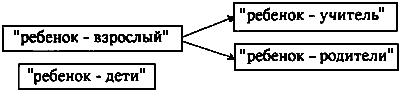 Система "ребенок - учитель" начинает определять отношения ребенка к родителям и отношения ребенка к детям Б. Г Ананьев, Л И Божович, И. С Славина показали это экспериментально Хорошее, "пятерочное" поведение и хорошие отметки - это то, что конституирует отношения ребенка со взрослыми и сверстниками. Первое, что взрослые спрашивают у ребенка- "Как ты учишься9" Система "ребенок - учитель" становится центром жизни ребенка, от нее зависит совокупность всех благоприятных для жизни условий: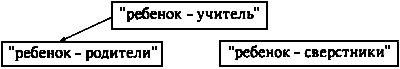 Впервые отношение "ребенок – учитель" становится отношением "ребенок – общество". В пределах взаимоотношении в семье имеется неравенство отношении, в детском саду взрослый выступает как индивидуальность, а в школе действует принцип "все равны перед законом". В учителе воплощены требования общества, в школе существует система одинаковых эталонов, одинаковых мер для оценки. В дореволюционной школе учитель выступал как представитель государства не только по своей функции. Это подчеркивала и его форма (мундир). В школе с самого начала должна быть построена система четко определенных отношении, основанных на принятых правилах. Построить такую систему отношений очень трудно. По словам Гегеля, приход в школу – это приведение человека к общественной норме. В школе закон общий для всех. Д.Б.Эльконин отмечал, что ребенок очень чуток к тому, как учитель относится к детям: если ребенок замечает, что у учителя есть "любимчики", то ореол учителя падает. В первое время дети стараются строго следовать указаниям учителя. Если учитель по отношению к правилу допускает лояльность, то правило разрушается изнутри. Ребенок начинает относиться к другому ребенку с позиции того, как этот ребенок относится к эталону, который вводит учитель. Появляются "ябеды".Ситуация "ребенок – учитель" пронизывает всю жизнь ребенка. Если в школе хорошо, значит и дома хорошо, значит и с детьми тоже хорошо.Эта социальная ситуация развития ребенка требует особой деятельности. Эта деятельность называется учебной деятельностью.Как характеризовать учебную деятельность? Обычно говорят, что это деятельность по усвоению знаний. Но это недостаточная характеристика. В игре ребенок тоже усваивает знания (дидактические игры, например). В дошкольном возрасте усвоение – косвенный продукт какой-то другой деятельности. Учебная деятельность – это деятельность, непосредственно направленная на усвоение науки и культуры, накопленных человечеством. Эти предметы не даны как кубики, с которыми можно манипулировать. Все они абстрактны, теоретичны. Предметы науки и предметы культуры – это особые предметы, с которыми надо научиться действовать.Учебная деятельность не дана в готовой форме. Когда ребенок приходит в школу, ее еще нет. Учебная деятельность должна быть сформирована. Так же, как человек должен уметь трудиться, он должен уметь учиться. Чрезвычайно важной проблемой является умение учиться самому. В построении учебной деятельности и заключается задача начальной школы – прежде всего ребенка надо научить учиться. Первая трудность заключается в том, что мотив, с которым ребенок приходит в школу, не связан с содержанием той деятельности, которую он должен выполнять в школе. Мотив и содержание учебной деятельности не соответствуют друг другу, поэтому мотив постепенно начинает терять свою силу, он не работает иногда и к началу второго класса. Процесс учения должен быть построен так, чтобы его мотив был связан с собственным, внутренним содержанием предмета усвоения. Мотив к общественно необходимой деятельности хотя и остается как общий мотив, но побуждать к учению должно то содержание, которому ребенка учат в школе, считал Д.Б.Эльконин. Необходимо сформировать познавательную мотивацию .Формирование такой познавательной мотивации чрезвычайно тесно связано с содержанием и способами обучения; При традиционных способах обучения формирования познавательной мотивации может и не быть. Превращение деятельности, которая еще не является учебной, в учебную в качестве одной из предпосылок имеет изменение мотива. К сожалению, в школе обычно работают методами внешних побуждений, и в качестве внешней побудительной силы выступает отметка – в школе возникает система принуждения. Действительная мотивация будет иметь место тогда, когда дети будут мчаться в школу, где им будет хорошо, приятно, содержательно, интересно. Для этого требуются коренные и радикальные изменения содержания обучения в школе. Это было осуществлено в 60-70-х годах в экспериментальных школах под руководством Д.Б.Эльконина и В.В.Давыдова.Что такое учебная деятельность? Каждая деятельность характеризуется по ее предмету. Кажется, что предметом учебной деятельности является обобщенный опыт знаний, дифференцированный на отдельные науки. Но какие предметы подвергаются изменению со стороны самого ребенка? Парадокс учебной деятельности состоит в том, что, усваивая знания, ребенок сам ничего в этих знаниях не меняет. Предметом изменений в учебной деятельности впервые становится сам ребенок, сам субъект, осуществляющий эту деятельность. Впервые субъект сам для себя выступает как самоизменяющийся. Учебная деятельность есть такая деятельность, которая поворачивает ребенка на самого себя, требует рефлексии, оценки того, "чем я был" и "чем я стал". Процесс собственного изменения выделяется для самого субъекта как новый предмет. Самое главное в учебной деятельности – это поворот человека на самого себя: стал ли он для самого себя изменяющимся субъектом каждый день, каждый час. Оценка собственных изменений, рефлексия на себя – собственный предмет учебной деятельности . Именно поэтому всякая учебная деятельность начинается с того, что ребенка оценивают. Отметка – определенная форма оценки. Ш.Амонашвили организовал экспериментальное обучение без отметок. Обучение без отметок – не есть обучение без оценок. Оценка всегда есть и должна быть как можно более развернутой. Через оценку происходит выделение себя как предмета изменений в учебной деятельности .Какова же структура учебной деятельности?В структуру учебной деятельности входят:Учебная задача – это то, что ученик должен освоить. 
 Учебное действие – это изменения учебного материала, необходимые для его освоения учеником, это то, что ученик должен сделать, чтобы обнаружить свойства того предмета, который он изучает.
 Действие контроля – это указание на то, правильно ли ученик осуществляет действие, соответствующее образцу. 
 Действие оценки – определение того, достиг ли ученик результата или нет.В какой форме осуществляется учебная деятельность? Учебная деятельность не дана ребенку с самого начала, ее нужно построить. На начальных этапах она осуществляется в форме совместной деятельности учителя и ученика. По аналогии с освоением предметных действий в раннем возрасте, можно сказать, что сначала все находится в руках учителя и учитель "действует руками ученика". Однако в школьном возрасте деятельность осуществляется с идеальными объектами (число, звуки), и "руки учителя" – это его мозг. Учебная деятельность – это такая же предметная деятельность, но предмет ее теоретический, идеальный, поэтому совместная деятельность затруднена. Для ее осуществления нужно объекты материализовать, без материализации с ними действовать нельзя (В.В.Давыдов, Н.Г.Салмина). Процесс развития учебной деятельности – это процесс передачи от учителя к ученику отдельных ее звеньев.Деятельность, первоначально разделенная между участниками, выступает сначала как основа для формирования интеллектуальной активности, а затем становится формой существования новой психической функции. Высшие психические функции, согласно Л.С.Выготскому, происходят из совместной деятельности, из формы коллективных взаимоотношений и взаимодействий. "Психологическая природа человека представляет собой совокупность человеческих отношений, перенесенных внутрь и ставших функциями личности и формами ее структуры", – писал Л.С.Выготский. Таким образом, совместная деятельность – необходимый этап и внутренний механизм деятельности индивидуальной. Взаимные отношения при распределении деятельности и взаимном обмене способами действий составляют психологическую основу и являются движущей силой развития собственной активности индивида. Но как же строится эта совместная деятельность там, где отношения "ребенок – учитель" и "ребенок – ребенок" дифференцировались? Какое значение имеет сотрудничество и взаимодействие детей в ходе развития учебной деятельности?Г.А.Цукерман исследовала роль кооперации со сверстниками в психическом развитии младших школьников. Ею были получены экспериментальные данные о том, что дети, работающие в форме совместной работы в классе, в два раза лучше оценивают свои возможности и уровень знаний, т.е. у них более успешно формируются рефлексивные действия, по сравнению с учениками, занимающимися традиционным способом. Материалом для исследования служило экспериментальное обучение русскому языку первоклассников. Сравнивались экспериментальный и контрольный классы. В экспериментальном классе учитель работал с группой совместно работающих детей, основная его задача – организация делового общения учеников по поводу изучаемого материала. В контрольном классе дети занимались традиционным фронтальным методом, при котором воздействия учителя адресовались отдельно каждому ребенку. Коллективная форма обучения, построенная на кооперации, снимала противоречия между видимостью совместного обучения и реальной индивидуальной направленностью традиционного обучения.Вывод о том, что учебный материал дети лучше осваивают в совместной работе со сверстниками, чем с учителем, согласуется с мнением Пиаже, который в общении индивида выделял отношения со сверстниками и противопоставлял их отношениям "ребенок – взрослый". В группе сверстников отношения равноправные и симметричные, а между ребенком и взрослым (какими бы демократичными они не были) – иерархические и несимметричные. Ж.Пиаже утверждал, что такие качества, как критичность, терпимость, умение встать на точку зрения другого, развиваются только при общении детей между собой. Только благодаря разделению точек зрения равных ребенку лиц – сначала других детей, а позднее, по мере взросления ребенка, и взрослых, подлинная логика и нравственность могут заменить эгоцентризм, логический и нравственный реализм.Г.А.Цукерман выдвинула гипотезу, согласно которой сотрудничество со сверстниками качественно отличается от сотрудничества со взрослыми и так же, как и сотрудничество со взрослым, является необходимым условием психического развития ребенка. Однако в отношениях ребенка и взрослого неизбежно разделение функций: взрослый ставит цели, контролирует и оценивает действия ребенка. Получается, что любое действие ребенок совершает сначала со взрослым, постепенно мера помощи взрослого уменьшается и сходит на нет, тогда действие интериоризируется, и ребенок начинает выполнять его самостоятельно. Возникает замкнутый круг: без взрослого ребенок не может освоить новое действие, но при соучастии взрослого не может полностью освоить действие, поскольку некоторые компоненты действия так и остаются за взрослым. Поэтому помощь взрослого не является достаточным условием для интериоризации всех аспектов предметных действий. Кооперация со сверстниками воздействует на процесс интериоризации иначе, чем кооперация со взрослым; разные способы кооперации "обслуживают" формирование разных типов действий .Г.А.Цукерман рассматривает кооперацию со сверстниками как опосредующее звено между началом формирования нового действия при работе со взрослым и полностью самостоятельным интрапсихическим концом формирования. Замечено, что дети часто делают ошибки в действиях, вроде бы сформированных (содержательная помощь учителя им не нужна), легко могут найти и исправить эти ошибки, но только при побуждении со стороны взрослого. Г.А.Цукерман объясняет это тем, что учитель передает весь операциональный состав действия, но остается держателем смыслов и целей. Пока учитель – центр учебной ситуации, за ним остается контроль и "последнее слово", то есть учебные действия не интериоризуются учениками полностью.При кооперации со сверстниками ситуация равноправного общения даст опыт контрольно-оценочных действий и высказываний. Г.А.Цукерман сравнивала результаты обучения в экспериментальном классе (коллективное обучение) и в контрольном (фронтальное). Задание заключалось в том, чтобы придумывать слова на определенное орфографическое правило. В экспериментальном классе работали парами: двое придумывали слова для двух своих соседей, затем обменивались заданиями. Каждый ученик выполнял и свою, и учительскую часть работы (составлял орфографическое задание, проверял, оценивал работу других учеников, объяснял, выслушивал объяснения и проч.), побывал и в учительской, и в ученической позиции. Таким путем дети осваивали не только операциональный состав действий, но и их смыслы и цели, осваивали учебные отношения. Контрольный класс работал проблемным методом – учитель организовывал дискуссию, то есть создавал условия для того, чтобы дети сами ставили, решали и проверяли решение конкретных орфографических задач, поощрял самостоятельность, пытался создать атмосферу интеллектуального равноправия. Однако экспериментальный класс показал лучшие результаты при проверке, чем контрольный. Особенно продвинулись так называемые "средние" ученики. Цукерман объясняет это тем, что указанная группа детей освоила операциональные действия раньше а в результате коллективного обучения освоила контроль.При качественном анализе взаимодействий детей Г.А. Цукерман выделяла две характеристики этой деятельности.Независимость от взрослого. Взрослый организует работу, "запускает", а затем дети работают самостоятельно (в отличие от фронтального обучения, при котором учитель побуждает, направляет, контролирует, оценивает и проч.). При этом дети обращаются к учителям очень редко – в крайних ситуациях. Таким образом меняются отношения "ученик – учитель": дети не стремятся к постоянному сотрудничеству со взрослым, работают самостоятельно. Можно отметить обращенность ребенка прежде всего к партнеру. Это обеспечивает учет позиции партнера, его точки зрения, способствует децентрации. Все это приводит к развитию рефлексивных действий.Обращенность детей не столько на результат, сколько на способ своих и партнера действий. В этой работе взаимодействие детей строилось в форме "ситуация педсовета": дети – учителя в разных классах, они обсуждают между собой, на какие правила задания дать тому или другому классу. Отмечается высокий мотивационный уровень участников кооперации. Особенно это видно по слабым ученикам – они становились активными и заинтересованными.Г.А.Цукерман анализировала взаимодействия детей и их особенности с точки зрения их влияния на психическое развитие в процессе генетико-моделирующего эксперимента.Ее исследования продемонстрировали необходимость кооперации со сверстниками для формирования контрольно-оценочных действий ребенка. На ранних этапах освоения действия ребенку необходима помощь взрослого, по мере освоения действия часть его ребенок начинает выполнять самостоятельно. Однако такие компоненты действия, как функции контроля и оценки, остаются за взрослым и не передаются ребенку во всей полноте. Чтобы освоить эти действия, ребенок должен встать на позиции взрослого, а это возможно только при кооперации с другим ребенком, сверстником. Таким образом, взаимодействие детей – существенное условие интериоризации действий, их перехода от взрослого к ребенку. И все же проведенные исследования оставляют неясным, каково влияние кооперации со сверстниками на развитие мышления ребенка.В.В.Рубцов на основе экспериментальных исследований заключает, что кооперация со сверстниками и координация точек зрения – основа происхождения интеллектуальных структур ребенка . Форма кооперации (тип распределения деятельности) выполняет функцию моделирования содержания интеллектуальной структуры в составе отношений участников деятельности. Основой для выделения и усвоения содержания интеллектуальной структуры является перераспределение деятельности. При этом ребенок обращается к организации самой совместной деятельности, раскрывает всеобщий характер предметных преобразований для участников общей работы. Необходимость перераспределения возникает при появлении противоречия между способом организации совместной деятельности и продуктом этой деятельности, не соответствующим требованиям задачи. Перераспределение вынуждает искать новые способы совместной работы. Используемый метод обеспечивает выделение связи между кооперацией действий в совместной деятельности и содержанием мышления, благодаря чему можно исследовать формирование мышления.Развитая форма учебной деятельности есть такая форма, в которой субъект ставит перед собой задачи собственного изменения. В этом и состоит цель обучения. Цель обучения – изменить ученика.Г.А.Цукерман проанализировала психолого-педагогические условия возникновения у ребенка умения учиться. Она показала, что при научной организации учебной деятельности, при специальном конструировании учебных предметов ребенок в младшем школьном возрасте овладевает не только общими способами действий с понятиями, но и общими для всех участников совместной деятельности способами взаимодействия. По ее предположению, "специфика учебного взаимодействия состоит в появлении учебной инициативы школьника, который сам указывает взрослому на противоречия между условиями поставленной взрослым задачи и теми способами действия, которыми располагает ребенок". Ею разработаны принципы построения учебных предметов, благодаря которым дети овладевают не только содержанием, но и, что особенно важно, формой учебной деятельности .Как связаны между собой учебная деятельность и другие виды деятельности младших школьников?Учебная деятельность и игра.В дошкольном возрасте учебная деятельность не является ведущей. Во взаимоотношении игры и учебной деятельности в дошкольном возрасте доминирующее значение имеет игра. В дошкольном возрасте возникает своеобразная форма учебной деятельности: учение в дидактической игре. В ней выделяется отдельная учебная задача. Неправильно думать, что игра в школьном возрасте полностью теряет свое значение, она сохраняется, но происходят значительные изменения в характере самой игровой деятельности. При переходе от дошкольного к младшему школьному возрасту возрастает значение игры с достижением известного результата (спортивные игры, интеллектуальные игры). Значение игры долго недооценивалось в психологии детей школьного возраста в связи с тем, что она носит скрытый характер: происходит переход от игр в плане внешних действий к играм в плане воображения. В школьном возрасте меняется соотношение между этими двумя деятельностями: игра начинает подчиняться учебной деятельности. Известны примеры этому. В своих воспоминаниях В.Вересаев писал, что, когда ему приходилось заучивать неправильные латинские глаголы, он пытался их обыгрывать. Глаголы представлялись ему военными бастионами, и он повторял их до тех пор, пока они не рушились. От этого ему становилось легче жить!Психологически это понятно. Человеческие действия часто направлены на очень отдаленные результаты и имеют очень отдаленную мотивацию. И в учебе, и в труде это очень трудно для взрослого, тем более для маленького ребенка. Формы игровой деятельности позволяют сделать смысл вещей более явным для ребенка. С помощью игры ребенок приближает к себе смысл этих вещей. В младшем школьном возрасте игра продолжает иметь хотя и подсобное, но все-таки существенное значение. Она позволяет овладеть высокими общественными мотивами поведения.Учебная деятельность и труд.В связи с перестройкой школы этот вопрос приобретает исключительную важность. Участие детей в формах трудовой деятельности оказывает существенное влияние на процесс усвоения знаний. Одна из основных трудностей освоения знании в школе – формализм. Ребенок как будто бы усваивает знания, знает научные формулировки, может проиллюстрировать их примерами. Однако это знание не применяется на практике. Когда ребенок сталкивается с жизненной задачей, то прибегает обычно к житейским представлениям. Это происходит потому, что школа не организует деятельности применения этих знаний на практике.Л.И.Божович подчеркивала большое значение труда для формирования личности школьника. Задача школы заключается не только в том, чтобы дать определенное количество знаний. Нужно воспитать ребенка в нравственном отношении. Школа пытается сформировать нравственные качества в ходе учебной деятельности. Учебная деятельность сама по себе не может полностью обеспечить формирование этих качеств, она не имеет для этого благоприятных условии. В труде общественный результат деятельности выступает в реальной предметной, вещественной форме. В труде более ощутимо выступает необходимость совместных усилий коллектива в достижении определенного результата. Именно поэтому труд имеет особо важное значение для формирования нравственных качеств личности.Можно ли диагносцировать сформированность учебной деятельности у младшего школьника?Л.В.Берцфаи было проведено исследование, в котором была модифицирована методика Н.Н.Поддьякова. Ребенку предлагали лабиринт, в котором по определенной траектории нужно было провести фигурку человечка. Лабиринт был соединен с пультом, на котором размещены четыре кнопки, позволяющие двигать фигурку вверх (1), вниз (2), вправо (3), влево (4). В первой серии перед ребенком ставилась практическая задача, и ребенок достигал цели путем практических проб. После того, как ребенок три раза безошибочно достигает цели, лабиринт заменяется другим, и ребенок снова начинает ошибаться. Ребенка просят вести столько раз, сколько надо, чтобы без ошибок он мог провести фигурку через любой лабиринт. Для достижения такого результата понадобилось около 251 пробы и 33 минуты. Во второй серии ставилась "учебная" задача. Ребенку предлагали первый лабиринт. Он ошибался. Ему говорили: "Ты не можешь это сделать", забирали лабиринт, оставляли чистую модель, экспериментатор предлагал ребенку поучиться, и испытуемый устанавливал значение кнопок. Экспериментатор снова ставил лабиринт, испытуемый работал, но ошибался. Экспериментатор опять убирал лабиринт, ребенок вновь работал с моделью. Эффективность выполнения заданий оказалась выше: затраченное время – 20 мин., а количество проб – 101. Почему эффективность оказалась выше? Перед испытуемыми во второй серии стояла иная задача. Если при решении практической задачи ребенок главным образом ориентировался на порядок нажимов, а порядок все время менялся, то во второй серии ребенок ориентировался на систему функциональных отношений, от которой этот порядок зависит. Изменение ориентации с практического результата на получение познавательного результата является максимально эффективным. Это исследование представляет собой модель учебной ситуации. К сожалению, в школе господствует прагматический подход с ориентацией на результат действия. Предметом усвоения при решении учебных задач является ориентация на способ действия, который позволяет ребенку раскрыть систему взаимоотношений между отдельными сторонами действительности.Учебная деятельность направлена не на результат, а на выделение способа его усвоения, подчеркивал Д.Б.Эльконин. Эти способы – важные орудия самостоятельной умственной деятельности, они делают доступными каждому результаты работы гениев.Каковы же психологические новообразования возраста?В младшем школьном возрасте большие изменения происходят в познавательной сфере ребенка. Память приобретает ярко выраженный познавательный характер.Изменения в области памяти связаны с тем, что ребенок, во-первых, начинает осознавать особую мнемическую задачу. Он отделяет эту задачу от всякой другой. Эта задача в дошкольном возрасте либо вовсе не выделяется, либо выделяется с большим трудом. Во-вторых, в младшем школьном возрасте идет интенсивное формирование приемов запоминания. От наиболее примитивных приемов (повторение, внимательное длительное рассмотрение материала) в более старшем возрасте ребенок переходит к группировке, осмыслению связей разных частей материала. К сожалению, в школе мало учат приемам запоминания.В области восприятия происходит переход от непроизвольного восприятия ребенка-дошкольника к целенаправленному произвольному наблюдению за объектом, подчиняющемуся определенной задаче. Молодые учителя часто недооценивают те трудности, которые испытывает ребенок при восприятии нового объекта. Нужно учить детей рассматривать объект, нужно руководить восприятием. Для этого у ребенка необходимо создавать предварительное представление, предварительный поисковый образ для того, чтобы ребенок смог увидеть то, что нужно. Примеры этого просты, они вырабатываются тысячелетиями: необходимо указкой вести взор ребенка за собой. Мало иметь наглядный материал, нужно научить его видеть. На протяжении младшего школьного возраста дети научаются рассматривать объекты, без этого интеллектуальные изменения не могут произойти.В этом возрасте формируется способность сосредоточивать внимание на мало интересных вещах: эмоциональные переживания приобретают более обобщенный характер. Наиболее существенные изменения можно наблюдать в области мышления, которое приобретает абстрактный и обобщенный характер. Выполнение интеллектуальных операций маленькими школьниками связано с трудностями. Вот несколько примеров описанных разными психологами достоверных фактов.Для ребенка представляет большие трудности анализ звукового состава слова и анализ слов в предложении. Ребенка спрашивают, сколько слов в предложении: "Ваня и Петя пошли гулять", ребенок отвечает: "два" (Ваня и Петя). А.Р.Лурия и Л.С.Выготский отмечали, что речь выступает для ребенка как стекло, через которое видно что-то, но самого стекла (слова) не видно. Факты описаны С.Н.Карповой .Представления о количестве насыщены конкретным содержанием. Дети путают величину и количество. Когда младшему школьнику показывают 4 маленьких кружка и 2 больших и спрашивают, где больше, ребенок указывает на 2 больших. (Подобные факты описаны П.Я.Гальпериным, В.В.Давыдовым и др.)Определение понятий. Ребенка спрашивают, что такое плод? Для маленьких детей это то, что едят и что растет. Для школьника – часть растения, содержащая семя. Вначале младшие школьники мыслят по-дошкольному, ребенок исходит из непосредственной практической значимости явления, не принимает во внимание генезис этого явления, а именно это является решающим для определения научных понятии. В школьном возрасте формируется новый тип мышления (В.В.Давыдов) .Учебная деятельность предъявляет очень большие требования и к другим сторонам психики ребенка. Она способствует развитию воли. В дошкольном возрасте произвольность выступает лишь в отдельных случаях. В школе вся деятельность по своему характеру является произвольной. Любая попытка превратить учебное дело в развлекательное является ложной. Учение всегда требует известной внутренней дисциплины. К.Д.Ушинский указывал на опасность развлекательной педагогики. Школа создает близкие цели – это оценка знаний; но основной смысл учения – подготовка к будущей деятельности – требует высокой степени произвольности.Учебная деятельность способствует развитию познавательных способностей ребенка. В детском саду деятельность ребенка ограничена ознакомлением с окружающим, ребенку не дается система научных понятий. В школе за относительно короткий промежуток времени ребенок должен овладеть системой научных понятий – основой наук. Система научных понятий создавалась в течение тысячелетий. То, что человечество создавало в течение многих столетий, ребенок должен усвоить за небольшое количество лет. Эта задача потрясающе трудна! Процесс усвоения системы понятий, системы наук не может рассматриваться как дело лишь памяти. От ребенка требуется развитие мыслительных операций (анализ, синтез, рассуждение, сравнение и т.д.). В процессе школьного обучения происходит не только усвоение отдельных знаний и умений, но и их обобщение и вместе с тем формирование интеллектуальных операций. Л.С.Выготский выделил в качестве основной проблемы возрастной психологии проблему соотношения обучения и психического развития. Ей он придавал принципиальное значение. Хорошо известны слова Л.С.Выготского: "Осознанность и произвольность входят в сознание через ворота научных понятии".Таким образом, младший школьный возраст – возраст интенсивного интеллектуального развития. Интеллект опосредует развитие всех остальных функций, происходит интеллектуализация всех психических процессов, их осознание и произвольность. Вспомним параллелограмм развития памяти по Леонтьеву. Чем выше мы поднимаемся по лестнице развития, тем более опосредованными становятся психические процессы. Возникает произвольное и намеренное запоминание, ставится задача произвольного воспроизведения. Дети сами начинают использовать средства для запоминания. Так, развитие памяти стоит в прямой зависимости от развития интеллекта. Что же касается самого интеллекта, то в этом возрасте, по словам Л.С.Выготского, мы имеем дело с развитием интеллекта, который не знает самого себя.Итак, основные психологические новообразования младшего школьного возраста составляют:Произвольность и осознанность всех психических процессов и их интеллектуализация, их внутреннее опосредование, которое происходит благодаря усвоению системы научных понятий. Всех, кроме интеллекта. Интеллект еще не знает самого себя.Осознание своих собственных изменений в результате развития учебной деятельности. Все эти достижения свидетельствуют о переходе ребенка к следующему возрастному периоду, который завершает детство.                НОВООБРАЗОВАНИЯ СТАРШЕГО ШКОЛЬНОГО ВОЗРАСТАСтарший школьный возраст, т.е. примерно от 15– 16 до 18–19 лет, относится к ранней юности. Существует множество теорий юности. Биологические теории рассматривает юность, прежде всего как определенный этап эволюции организма, полагая, что именно биологические процессы роста детерминируют все остальные.Психологические теории фиксируют внимание на закономерностях психической эволюции, характерных чертах вешнего мира и самосознание. Психоаналитические теории выделяет в юности определенный этап психо-сексуального развития.Указанные теории рассматривают юность, прежде всего с точки зрения внутреннего процесса развития человека как индивида или как личности. Социологические теории юности рассматривает ее, прежде всего как определенный этап социализации как переход от зависимого детства к самостоятельной, ответственной деятельности взрослого.В юности формируется мировоззрение как система взглядов на природу и общество, как философское осмысление жизни. Как указывает Л.И. Божович, в этом возрасте у школьников уже имеется система собственных задачи требований как некий нравственный образец, становящийся побудителем поведения и организатором всех потребностей и стремлений. С началом самостоятельной общественно-трудовой деятельности строится собственный статус человека, преемственно связанный со статусом семьи, из которой он вышел. С формированием определенного мировоззрения, с ростом самосознания, приобретением социального опыта развивается личность старшеклассника. Л.И. Божович определяет понятие личности следующим образом: «Личность— целостная психологическая структура, возникающая в процессе жизни человека и выполняющая определенную функцию в его взаимоотношениях с окружающей средой».Социальная ситуация развитияСтарший школьник стоит на пороге вступления в самостоятельную жизнь. Это создает новую социальную ситуацию развития. Задача самоопределения, выбора своего жизненного пути встает перед старшим школьником как задача первостепенной важности. Школьники старших классов обращены в будущее. Это новая социальная позиция изменяет для них и значимость учения, его задач и содержания. Старшие школьники оценивают учебный процесс с точки зрения того, что он дает для их будущего. Они начинают иначе, чем подростки, смотреть на школу. Если подростки смотрят в будущее с позиции настоящего, то старшие школьники на настоящее смотрят с позиции будущего.В центре психологического развития старшего школьника стоит профессиональное самоопределение.Принципиальное отличие позиции старшего школьника в том, что он обращен в будущее и все настоящее выступает для него в свете основной направленности его личности. Выбор дальнейшего жизненного пути, самоопределение, становится тем эмоциональным центром жизненной ситуации, вокруг которого начинают вращаться и вся деятельность, все интересы (Л.И. Божович).Изменяется отношение к школе — оно становится более прагматичным. Несмотря на сохраняющуюся привязанность к своей школе, старшеклассники готовы даже сменить ее, если в другой школе будут лучшие условия подготовиться к будущей профессиональной деятельности.Становится актуальным поиск спутника жизни и единомышленников, возрастает потребность в сотрудничестве с людьми, укрепляются связи со своей социальной группой, появляется чувство интимности с определенными людьми. Период юности характеризуется наличием кризиса, суть которого в разрыве, расхождении образовательной системы и системы взросления.Ранняя юность — это установление психологической независимости во всех сферах: в моральных суждениях, политических взглядах, поступках.своих чувств и интимных отношений, поиск смысла и образа жизни, переживание одиночества, выбор профессии — вот круг наиболее значимых в этом возрасте проблем.Юношеский возраст по сравнению с подростковым характеризуется повышением уровня самоконтроля и саморегуляции. Тем не менее, в этот период растущему человеку еще свойственна изменчивость настроения с переходами от безудержного веселья к унынию и сочетание ряда полярных качеств, выступающих попеременно.Появляется особая чувствительность к оценке другими своей внешности, способностей, умений и наряду с этим чрезмерная критичность в отношении к окружающим: ранимость уживается с поразительной черствостью, болезненная застенчивость — с развязностью, желание быть признанным и оцененным другими — с подчеркнутой независимостью, борьба с авторитетами — с обожествлением случайных кумиров, чувственное фантазирование — с сухим мудрствованием (А. Е. Личко).Ведущая деятельностьВедущая деятельность в юношеском возрасте — познавательная.В старшем школьном возрасте связь между познавательными и учебными интересами становится постоянной и прочной. Проявляется большая избирательность к учебным предметам и одновременно — интерес к решению самых общих познавательных проблем и к выяснению их мировоззренческой и моральной ценности.Изменяется отношение и к отметке. Отметка как основной побуждающий мотив учения, имеющий решающее значение вплоть до подросткового возраста, теперь утрачивает свою побудительную силу — старший школьник перестает учиться “за отметку”, ему важны сами по себе знания, в значительной степени обеспечивающие будущее. Возникает потребность разобраться в себе и окружающем, найти смысл происходящего и собственного существования. Поэтому учащиеся этого возраста редко слушают учителя равнодушно. Они либо вообще перестают слушать, если не интересно, либо слушают эмоционально, напряженно. Таким образом, в старших классах мышление учащихся приобретает личностный эмоциональный характер. Не случайно в этом возрасте повышается интерес к художественной и философской литературе. Личностный характер мышления старшего школьника связан с тем, что в этот период формируется обобщение представление о самом себе, понимание и переживание своего “Я”, своей индивидуальности, своей личности. В 16 лет уже определяется свой собственный (далекий от идеала, но реально действующий) стиль учебной работы. Поэтому учителю не следует строго регламентировать процесс учения, напротив — целесообразно предоставит большую самостоятельность. Формирование учебных умений и навыков должно быть ориентировано на личность ученика.Учебная деятельность старшеклассников определяете сложным комплексом мотивов:·  мотивы широкого общественного плана (завоевать себе место в жизни, получить одобрение окружающих, подготовиться к будущей профессии);·  мотивы, идущие от самой учебной деятельности (интерес к знаниям, удовольствие от сделанной работы интеллектуального труда);·  мотивы, прямо не связанные с учением, но имеющие к нему некоторое отношение (награда, наказание, конкурирующие потребности и желания);·  мотивы отрицательного порядка (утомление, скука, трудность материала, отсутствие комфорта в отношениях с учителем или учениками).В старших классах отношения между учителями и учениками положительны и продуктивны тогда, когда они строятся на основе уважения друг к другу. Во взаимоотношениях с учителем ценится адекватность и соблюдение ролевых позиций: панибратство, так же как и авторитарность, неприемлемо, старшеклассники ищут в учителе старшего друга и наставника.Широта интеллектуальных интересов часто сочетается с разбросанностью, отсутствием системы и метода. Многие юноши склонны преувеличивать уровень своих знаний. Развитие абстрактно-логического мышления знаменует появление только нового интеллектуального качества и соответствующей потребности в познании. Ребята готовы часами спорить об отвлеченных предметах, о которых они ничего не знают.Центральные новообразованияЦентральными психологическими новообразованиями юношеского возраста являются профессиональное самоопределение и мировоззрение.Выбор профессии — это не только выбор той или иной профессиональной деятельности, но и выбор жизненного пути в целом, поиск определенного места в обществе, окончательное включение себя в жизнь социального целого (Л.С. Выготский). В старших классах существует тесная взаимосвязь профессиональных намерений школьников и их межличностных взаимоотношений: переформировываются подгруппы среди учащихся класса по принципу одинаковой или сходней будущей профессии (Психология развивающейся личности /Под редакцией А.В. Петровского, М., 1987).Под влиянием потребности самоопределения и на основе возникших в подростковом возрасте психологических особенностей девушка и юноша начинают осмысливать в общих нравственных категориях и свой опыт и опыт окружающих, вырабатывать свои собственные взгляды мораль. Они становятся более свободными от императивности как внешних воздействий, так и собственных не посредственных внутренних побуждений, и действуют соответствии с сознательно поставленными целями и сознательно принятыми решениями. Из человека, подчиненного обстоятельствам, они постепенно превращаются в руководителя этих обстоятельств, человека, который часто сам создает среду и активно ее преобразует.Ранняя юность — это период формирования жизненных планов.Из мечты и идеала, как заведомо недосягаемого образца постепенно вырисовывается более или менее реалистичный, ориентированный на действительность план деятельностиСистема взаимоотношенийЦентральный психологический процесс в юношеском самосознании — формирование личной идентичности, чувство индивидуальной самотождественности, преемственности и единства (Э. Эриксон).Взаимоотношения со сверстникамиВ ранней юности человеку присуща потребность в общении:·  интенсивное физическое и умственное развитие приводит к расширению интереса к миру и деятельности;·  возрастает необходимость в новом опыте, познании и в защищенности: комфортное общение с людьми, потребность в принятии и признании.Общение в жизни старших школьников занимает не только огромное место, но и представляет для них самостоятельную ценность. Время на общение увеличивается — 3-4 часа в будни, 7-9 часов в выходные и праздничные дни. Расширяется география и социальное пространство: среди ближайших друзей старшеклассников учащиеся из других школ, студенты, военнослужащие, работающие люди.Появляется феномен, получивший в психологии название “ожидание общения”, выражающийся в самом поиске его, в постоянной готовности к контактам. При этом существует высокая избирательность в дружеских привязанностях и максимальная требовательность в диаде.Однако при ярко выраженном стремлении к общению с другим человеком главная потребность, которая удовлетворяется здесь, — поделиться собственными переживаниями. Интерес к переживаниям другого невелик. Отсюда — взаимная напряженность в отношениях, неудовлетворенность ими. Общение со сверстниками имеет чрезвычайно важное значение для развития личности в этом возрасте еще и по следующим причинам.Во-первых, общение со сверстниками — это специфический канал информации, по которому приходит соответствующее знание, не поставляемое родителями. В частности — по вопросам пола, отсутствие которой может задержать психо-сексуальное развитие и придать ему нездоровый характер.Во-вторых, Это специфический вид межличностных отношений, где совместная деятельность (игра, коммуникация, труд) вырабатывает необходимые навыки социального взаимодействия. Здесь учатся отстаивать свои права, осознавать обязанности, соотносить личные интересы с общественными. Вне общества сверстников, где отношения принципиально строятся “на равных” и статус надо заслужить, человеку не удается выработать определенных “взрослых” качеств.В-третьих, это специфический вид эмоционального контакта, который дает ощущение благополучия и устойчивости, солидарности и взаимопомощи и потому облегчает процесс формирования личностной суверенности социально-психологической адаптации к миру взрослых (И.С. Кон).Общение со сверстниками удовлетворяет не только потребность в аффилиации (потребности в принадлежности общности, включенности в группу), но и потребность обособлении. Формируется феномен неприкосновенности своего личного пространства, выражаемого в стремлении “уединиться, помечтать, побродить по городу, а потом вернуться к ребятам”. В целом, общение юношей девушек доброжелательно и избирательно, многим из н свойственна высокая конформность в силу того, что неокрепшее “Я” нуждается в сильном “Мы”.Наряду с развитием приятельских отношений со сверстниками в этом возрасте особую ценность приобретаем понятие дружбы. Одной из главных функций юношеской дружбы является поддержание самоуважения личности. Более того, дружба выступает как своеобразная форма психотерапии, эмоциональная поддержка, в результате которой укрепляются жизненные позиции. Типичным проявлением дружеской психотерапии являются телефонные разговоры. Каждый родитель может подтвердить, если будет внимателен, как меняется настроение дочери от разговора “ни о чем”. Этот пустой разговор психологически важнее любой содержательной беседы в данном возрасте.Взаимоотношения со взрослымиСложно складываются отношения со взрослыми. Старшеклассники считают важным для себя общение со взрослыми, с родителями.Среди тем, которые желательны в общении с ними:·  выбор будущей профессии;·  взаимоотношения с окружающими;·  учебные дела;·  вопросы морали;·  о себе и своем прошлом, настоящем и будущем (различные аспекты самоопределения).Однако есть одна поправка — общение со взрослым ценится только в том случае, если оно имеет доверительную форму. Реальность такова: общение со сверстниками имеет доверительный характер в 88 % случаев, с родителями — в 29 %, преимущественно с матерями.Отсутствие доверительных отношений со взрослым, в том числе с учителем, в этом возрасте — одна из главных причин тревожности, которую испытывают старшие школьники. Для них невыносимо вмешательство в личные дела извне, тем более — принуждение, однако за тактичную помощь они будут благодарны.Известно три типа ситуаций, являющихся источниками тревожности в данном возрасте:1) ситуации, связанные со школой, общением с учителями;2) ситуации, актуализирующие представления о себе;3) ситуации общения.Исследования показывают, что существует зависимость личностной тревожности от возраста: к 10—11-му классу уровень тревожности возрастает. Кроме того, выявлена прямая зависимость между стилем родительского воспитания и уровнем тревожности. Так, наиболее стрессогенными стилями родительского воспитания являются:·  отсутствие позитивного интереса со стороны матери;·  директивность матери при навязывании ребенку чувства вины;·  враждебность отца;·  непоследовательность в воспитании.Таким образом, при ярко выраженном стремлении к независимости сохраняется глубинная связь с родителями и потребность в психологической поддержке с их стороны.Является работа с родителями по следующим направлениям:1) формирование у родителей отношения к ребенку как к личности, имеющей сильные стороны и все необходимые возможности для достойной жизни;2) повышение в глазах родителей ценности общения со своими детьми, осуществление заинтересованности во взаимодействии;3) формирование системы навыков, обеспечивающих партнерское взаимодействие с детьми.Столь же актуальна и работа со школьниками по проблемам их взаимоотношений с родителями и формированию навыков конструктивного общения.Наиболее сложными для данного возраста являются:·  ситуации, в которых нужно самому оказать поддержку, а также принять поддержку и сочувствие от других людей;·  ситуации, связанные с умением реагировать на задевающее, провоцирующее поведение и умением отвечать на несправедливую критику.Отношение к себеГлавное психологическое приобретение ранней юности — обнаружение ценности своего внутреннего мира. Внешний мир начинает восприниматься через себя.Развивается способность к самоанализу и потребность систематизировать, обобщать свои знания о себе. Юноши и девушки стремятся глубже разобраться в своем характере, своих чувствах” действиях, поступках. Они часто задаются вопросами: “Как узнать свой характер?”, “Как освободиться от дурных привычек?”, “Может ли человек со слабым здоровьем иметь сильный характер?”, “Какой я человек?” и т. п. Актуальной становится проблема самовоспитания. Требования к себе значительно возрастают и становятся более устойчивыми.В юности каждому приходится неизбежно приспосабливаться и к физиологическим переменам. Гормональная перестройка, сопровождающая половое созревание, приводит к усилению сексуальных переживаний. Для большинства юношей характерен резкий рост сексуального возбуждения. У девушек в этом плане индивидуальные различия довольно значительны. Одни из них испытывают сексуальные ощущения, сходные по интенсивности с теми, что испытывают юноши. У других эти ощущении, носят более диффузный характер и тесно связаны с удовлетворением других потребностей, например в самодвижении, поддержке, привязанности, любви. Наблюдается существенный рост сексуальных форм поведения и интереса к сексуальным вопросам.ЛюбовьВ юности любовь — сильное, но не очень продолжительное эмоциональное переживание, хотя иногда оно переходит в серьезную, постоянную привязанность.Кризис 17 летВозникает точно на рубеже привычной школьной и новой взрослой жизни. Может сместиться на 15 лет. В это время ребенок оказывается на пороге реальной взрослой жизни. Большинство 17-летних школьников ориентируются на продолжение образования, некоторые – на поиски работы. Из-за необходимости определения (выбора профессии, поступления в учебные заведения или поиска работы) по окончании 11 класса эмоциональное напряжение может резко возрасти. В нашем обществе принято, что по окончании школы человек уже знает, что ему делать дальше, так как общество уже ожидает в этом возрасте профессионального самоопределения. Такие ожидания могут очень напрячь нервную систему и психику юного человека. Это стрессовый период, в котором определяется дальнейшая профессиональная деятельность человека.Для тех, кто тяжело переживает кризис 17 лет, характерны различные страхи. Ответственность перед собой и своими родными за выбор, реальные достижения в это время – уже большой груз. К этому прибавляется страх перед новой жизнью, перед возможностью ошибки, перед неудачей при поступлении в вуз, а у юношей – еще и перед армией. Высокая тревожность и на этом фоне выраженный страх могут привести к возникновению невротических реакций, таких, как повышение температуры перед выпускными или вступительными экзаменами, головные боли и т.п. Может начаться обострение гастрита, нейродермита или другого хронического заболевания.Резкая смена образа жизни, включение в новые виды деятельности, общение с новыми людьми вызывают значительное напряжение. Новая жизненная ситуация требует адаптации. Помогают адаптироваться в основном два фактора: поддержка семьи и уверенность в себе, чувство компетентности.Причина: Ценностно-смысловая саморегуляция поведения. Проблема выбора жизненных ценностей.Проявления:1. У молодого человека наблюдается философская интоксикация сознания, он оказывается поверженным в сомнения, раздумья.2. Он планирует свое место среди людей, свою деятельность, свой образ жизни.3. Обостряется потребность к обособлению, стремление оградить свой внутренний мир от вторжения сторонних и близких людей для того, чтобы через рефлексию укрепить чувство личности, чтобы сохранить свою индивидуальность, реализовать свои притязания на признание.4. Выбор профессии.Смысл (новообразования):1. Выбор внутренней позиции.2. Овладение защитными механизмами, которые не только позволяют внешне защищать себя от постороннего вторжения, но и укрепляют внутренне.3. Профессиональное самоопределение.                    Почему ребенок подросток не хочет идти в школу В последнее время все чаще мы слышим, что дети не хотят ходить в школу, это говорят не только о подростках, но даже и об учениках младших классов. Все это очень серьезные проблемы, и требуют вмешательства, как родителей, так и преподавателей, а в исключительных случаях и вмешательства со стороны социальных служб. И так почему ребенок подросток не хочет идти в школу?  Причин, почему ребенок подросток не хочет ходить в школу уйма. И в каждом конкретном случае надо разобраться отдельно. Подросткам иногда легче рассказать о своих проблемах постороннему человеку, так как есть страх перед родителями, что не поймут или наоборот будут сильно тревожиться, или страх перед сверстниками с которыми не нашли общий язык. И очень важен подход к ребенку и родителям в плане прояснения ситуации и нахождения конструктивного решения.    Почему ребенок не хочет идти в школу?  Самая распространенная причина, почему современные подростки не хотят ходить в школу, это  то, что они не видят смысла в учебе, и не стремятся к знаниям, так как считают, «что у них и так все есть». Ведь не нужно ходить на уроки русского языка и учить правила, ведь писать от руки им навряд ли придется, все можно набрать на компьютере, а редактор все исправит. Или физика, зачем она? История,  она и подавно никому не нужна и бесполезна, ведь все события произошли давно и к происходящей действительности не имеют никакого отношения. И такой подход ко всем предметам.  Именно это самая большая проблема современной школы и учителей. Да и отметки не самое главное. Ради справедливости надо, все же, признать в последние годы школьная программа стала более сложная и объемная, а еще и родители подливают масла в огонь, от желания добра своему любимому чаду отдают его в престижные гимназии или школы, с математическим или другим уклоном, совершенно не учитывая желания своего ребенка. Во всех этих учебных заведениях кроме основных предметов, есть еще и дополнительные, которые не самые легкие.  Ведь в сумасшедшем  мире, котором мы живем, все может ему пригодиться в жизни. Так мы рассуждаем, в принципе мы правы, но мы не учли одного, что программа увеличилась, требования тоже, но мозг подростка то же и в него нельзя закачать больше информации ведь это не компьютер. Как результат ребенок отказывается усвоить даже программу минимум. И перед тем, как отдать ребенка в престижную школу, трезво оцените ситуацию и поговорите со своим чадом, а хочет ли он туда и определить его склонности к тому или иному предмету.  Куда лучше получать пятерки и четверки в обычной школе, чем с трудом получать троечки в престижной гимназии. А, так же родителям надо подумать о том, как увлечь ребенка или подростка что б он захотел ходить в школу. Может быть, стоить разрешить своему чаду получать тройки по математике или химии, и позволить  больше заниматься любимыми предметами географией или литературой. Ведь нам важно, что б ребенок ходил в школу, и получил программу минимум по образованию.  Подросток не успевает в школе, этот вопрос решается очень легко, нужно только терпение и подход, как родителей, так и преподавателей. Достаточно несколько уроков по предмету, по которому подросток не успевает в школе и немного усиленного контроля со стороны родителей и все наладиться.  Конфликт ребенка с преподавателем, будет существовать всегда, сколько будут школы, ведь нет ни одних родителей, которые хотя бы один раз не встретились с этим. Это требует обязательного вмешательства родителей, ведь кто, если не мы защитим своих детей.  Надо поговорить с ребенком почему, по его мнению, тот или иной преподаватель обижает ребенка, ведь может оказаться, что ребенок сам дает повод, тогда достаточно просто поговорить и объяснить подростку, что в классе есть еще 15-20 человек крое него и преподаватель тоже человек. Ведь может случиться, что ваш шалун не все договаривает и правда на стороне преподавателя. Но гораздо чаще оказывается, что для придирок со стороны учителя нет повода и основания. Тогда надо просто встретиться с педагогом и выяснить в чем дело, при необходимости подключить к решению вопроса директора школы и перевести ребенка в другой класс или даже школу. Ведь, правда, на стороне вашего ребенка. И если мы, взрослые, не можем найти общего языка на работе  с начальством, мы её меняем. Почему же наш ребенок не имеет на это права и должен терпеть нападки учителя просто по тому, что у него сегодня плохое  настроение и ваш ребенок должен быть «мальчиком для битья».  Еще одна немаловажная проблема, почему ребенок не хочет идти в школу, это плохие отношения со сверстниками. Она тоже достаточно давняя и подход должен быть очень тонким,  надо разобраться, нет ли в этом подоплеки со стороны учителя, ведь если он не возлюбил вашего ребенка, то автоматически это отношение дети копируют и переносят на ваше чадо. Если с этой стороны все нормально, то тогда все в ваших руках. Начинать надо с  приглашения домой нескольких сверстников к себе домой, но не только тех с кем ребенок не нашел общего языка. Ведь смена обстановки может наладить доверие между ними. Общие игры или занятия, просмотры фильмов сглаживают конфликты. Так же можно попытаться найти общее хобби с одноклассниками. Надо всегда быть в курсе с кем общается ваш ребенок, с кем он дружит, и чем они занимаются, что между ними общее. Ведь может статься, что их влияние на ребенка отрицательное.  Считается, что 13-16 лет это «переходный возраст» и надо просто потерпеть и все наладиться. Однако не все так уж и просто, если мы потеряем доверие своих детей именно в этом возрасте, то мы рискуем и в дальнейшем не наладить их. Подростку важно знать, что его домауважают, поддерживают. Нельзя  попрекать своих детей, фразами типа: «да я в твоем возрасте..», или «ты живешь в моем доме, и обязан жить по моим правилам». С этого и начинается конфликт дома, и ребенок может это перенести на школьные отношения. Он начинает себя чувствовать ущербным и никому не нужным. Берегите своих детей и дорожите теплыми отношениями с ними.    Почему ребенок не хочет идти в школу: 6 главных причинБольшинство детей любят ходить в школу, ведь именно там они получают новые знания, общаются со сверстниками, могут попробовать себя в разных сферах деятельности. Но иногда случается так, что ребенок категорически отказывается идти в школу.Почему так происходит? Психологи утверждают, что для таких отказов есть свои конкретные причины. Давайте разберемся, какие существуют основные причины отказа ребенка идти в школу, как уговорить ребенка пойти на учебу?6 главных причин отказа ребенка идти в школу:- плохая успеваемость;- обида на учителя или конфликт с учителем;- если ваш ребенок стал «изгоем» в классе;- конфликты с одноклассниками или старшеклассниками;- страх перед более сильными и успешными одноклассниками или старшеклассниками;- сильная учебная нагрузка.Обычно именно эти факторы становятся причиной того, что ребенок отказывается идти в школу. Психологи утверждают, что каждый родитель способен помочь своему чаду справиться с проблемами в школе и снова полюбить учебу, для этого необходимо выяснить причину отказа и доверительно поговорить с ребенком.Как помочь ребенку: советы родителям1. Если ребенок не успевает по учебеВ этой ситуации родители должны объяснить ребенку, что они его любят независимо от того, какие оценки он получает в школе, а просто потому, что он есть. Это поможет ребенку поднять свою самооценку и справиться с неврозом, который преследует его после очередной двойки.Чтобы помочь ребенку по учебе, проконсультируйтесь с учителем о том, в чем именно проблема вашего ребенка: он не понимает материал, он невнимателен, он не выполняет домашние задания или еще что-то, попробуйте позаниматься с ребенком дополнительно, если не можете сами, наймите репетитора, контролируйте, чтобы ребенок выполнял все задания, полученные в школе.Когда ребенок станет приносить хорошие отметки, обязательно хвалите его за это, поощряйте.2. Конфликт с учителемОбсудите с ребенком те ситуации в отношениях с учителем, которые вызвали обиду, настаивайте на авторитете учителя, объясните ребенку, что воспринимать критику нужно философски, понимая, что, сколько людей, столько и мнений.Наедине с учителем обсудите их конфликт с ребенком, выскажите свое мнение по этому поводу. Попросите учителя быть толерантным в общении с ребенком. Объясните учителю, что на его замечания ребенок только обижается и не понимает, чего от него хотят. Попросите учителя обратить внимание на поведение и настроение ребенка, быть более лояльным и справедливым к малышу.3. Ребенок стал изгоем в классеПоговорите об этом с ребенком. Спросите, почему он отделился от класса, были ли у ребенка какие-нибудь конфликты с одноклассниками. Постарайтесь объяснить ребенку, что все люди очень разные, кто-то может ему нравится, кто-то может ему не нравится. Также и он может быть кому-то симпатичен, а кому-то нет, это абсолютно нормально.                  Детско-родительские отношенияДетско-родительские отношения в психологииПервым научным направлением, поставившим детско-родительские отношения в центр развития личности ребенка, был, как известно, классический психоанализ. Психоанализ, стал определяющим направлением развития основных концепций детского развития, в которых ключевая роль отводится проблеме отношений между детьми и родителями (Э.Эриксон1, К.Хорни, др.). Наибольшую популярность завоевала теория привязанности (Д. Боулби, М. Эйнсворт). Центральным понятием в теории привязанности является "внутренняя рабочая модель", которая представляет собой неразрывное и взаимообусловленное единство себя и другого. Ребенок познает себя через отношение к нему матери, а мать воспринимает как источник отношения к себе. Эта сложная взаимосвязь в первоначальном варианте, понималась как отношение к себе и к близкому взрослому, которое дает чувство защищенности и безопасности.В современных исследованиях, данного вопроса, происходит переориентация с изучения самосознания ребенка к исследованию его поведения, которое чаще всего описывается в терминах социальной адаптации и компетенции. Привязанность рассматривается уже не как отношение, а как стратегия поведения с родителями.Классификация стилей воспитания в психологииВ каждой семье объективно складывается определенная, далеко не всегда осознанная ее членами система воспитания. Здесь имеется в виду и понимание целей воспитания, и формулировка его задач, и более или менее целенаправленное применение методов и приемов воспитания, учет того, что можно и чего нельзя допустить в отношении ребенка. Могут быть выделены пять наиболее общие тактики воспитания в семье и отвечающие им четыре типа семейных взаимоотношений, являющиеся и предпосылкой и результатом их возникновения: диктат, опека, "невмешательство", сотрудничество и паритет.Диктат - систематическое подавление инициативы другого.Диктат в семье проявляется в систематическом поведении одними членами семейства (преимущественно взрослыми) инициативы и чувства собственного достоинства у других его членов. Безоглядная авторитарность родителей, игнорирование интересов и мнений ребенка, подавление, принуждение, а, в случае сопротивления ребенка порой еще и эмоциональное или физическое насилие над ним, издевательство, систематическое лишение его права голоса при решении вопросов, к нему относящихся, - все это гарантия серьезных неудач формирование его личности.Опека – отношения, при которых родители обеспечивают своим трудом удовлетворение всех потребностей ребёнка.Опека в семье - это система отношений, при которых родители, обеспечивая своим трудом, удовлетворение всех потребностей ребенка, ограждают его от каких-либо забот, усилий и трудностей, принимая их на себя.Родители, по сути, блокируют процесс серьезной подготовки их детей к столкновению с реальностью за порогом родного дома. Именно эти дети оказываются более неприспособленными к жизни в коллективе.Невмешательство – предполагает сосуществование двух миров: “взрослых” и “детей”.При этом предполагается, что могут сосуществовать два мира: взрослые и дети, и ни тем, ни другим не следует переходить намеченную таким образом линию. Чаще всего в основе этого типа взаимоотношений лежит пассивность родителей как воспитателей, а порой и их эмоциональная холодность, безразличие, неумение и нежелание учиться быть родителями, учиться родительствуСотрудничество – предполагает опосредованность межличностных отношений общим целям и задачам совместной деятельности.Семья, где ведущим типом взаимоотношений является сотрудничество, где родители общаются в детьми на равных, где каждый может обратиться к другому с вопросом или просьбой и получить помощь обретает особое качество, становится группой высокого уровня развития - коллективом.Паритет – ровные “союзнические” отношения, основанные на взаимной выгоде всех членов союза.Понятие «Родительские отношения»Понятие родительское отношение имеет наиболее общий характер и указывает на взаимную связь и взаимозависимость родителя и ребенка. Родительское отношение включает в себя субъективно-оценочное, сознательно-избирательное представление о ребенке, которое определяет особенности родительского восприятия, способ общения с ребенком, характер приемов воздействия на него. Как правило, в структуре родительского отношения выделяют эмоциональный, когнитивный и поведенческий компоненты. Понятия родительская позиция и родительская установка используются как синонимы родительского отношения, но отличаются степенью осознанности. Родительская позиция скорее связывается с сознательно принятыми, выработанными взглядами, намерениями; установка – менее однозначна.Специфика родительского отношения заключается в двойственности и противоречивости позиции родителя по отношению к ребенку. С одной стороны, это безусловная любовь и глубинная связь, с другой - это объективное оценочное отношение, направленное на формирование общественных способов поведения. Родительское отношение отличается своеобразием и внутренней конфликтностью, которые заключается в максимальной выраженности и напряженности этих моментов. Они могут быть обозначены как личностное и предметное начало в отношении к ребенку.Понятие семьи и семейных отношенийСемья - это особого рода коллектив, играющий в воспитании личности ребенка основную, долговременную и важнейшую роль. У тревожных матерей часто вырастают тревожные дети; честолюбивые родители нередко так подавляют своих детей, что это приводит к появлению у них комплекса неполноценности; несдержанный отец, выходящий из себя по малейшему поводу, нередко, сам того не ведая, формирует подобный же тип поведения у своих детей и т.д.Традиционно главным институтом воспитания личности ребенка является семья. То, что ребенок в детские годы приобретает в семье, он сохраняет в течение всей последующей жизни. В ней закладываются основы личности ребенка, и к поступлению в школу он уже более чем наполовину сформировался как личность.Именно в семье ребенок получает первый жизненный опыт, делает первые наблюдения и учится как себя вести в различных ситуациях. Очень важно, чтобы то, чему в семье учат ребенка, подкреплялось конкретными примерами, чтобы он видел, что у взрослых теория не расходится с практикой.В выполнении воспитательной функции по отношению к детям главную роль играет супружеская пара - отец и мать. В связи с этим говорят о полной семье и неполной, когда отсутствует один из родителей. Стабильность семейной среды является важным фактором для эмоционального равновесия и психического здоровья ребенка. Распад семьи, вызванный разводом или раздельным проживанием родителей, всегда приносит глубокое потрясение и оставляет у ребенка прочную обиду, которую можно лишь смягчить. Это явление - существенная общественно-воспитательная проблема.На детско-родительских отношениях сказывается тип семьи, позиция, которую занимают взрослые, стили отношений и та роль, которую они отводят ребенку в семье. Под влиянием типа родительских отношений формируется его личность.Исследования А.Н. Леонтьева, А.Р. Лурия, Д.Б. Эльконина и других показали, что психическое развитие ребенка определяется его эмоциональным контактом и особенностями сотрудничества с родителями.Динамика семейной жизни и характер эмоционального отношения родителей к ребенку имеют существенное значение для формирования его личности.На всех этапах развития ребенка в семье на него оказывают постоянное воздействие различные факторы семейной среды, в том числе стиль семейного воспитания. Он может оказывать как оздоровляющее воздействие на воспитательную функцию семьи, так и дестабилизирующее воздействие, создавая различные проблемы для семьи, ее членов и окружения.По данным исследования Д.В. Берко, воспитательные стили родителей оказывают влияние на формирование личности, которая просматривается на уровне черт, личной зрелости, семантической структуры обыденного сознания. Так, на уровне черт установлена значимая зависимость между воспитательными принципами обоих родителей и теми структурами личности, которые ответственны за уровень психологического здоровья, эмоциональное состояние, регуляцию поведения и социальную адаптацию. Девочки оказались более чувствительными к агрессивному стилю материнского руководства. На уровне черт это выражается в повышенном уровне агрессивности, создающем предпосылки для импульсивного поведения. На уровне обыденного сознания – в появлении противоречивой картины мира, когда образ матери представляется как «хороший», но отталкивающий. Роль отца оказалась решающей в принятии девушками ценностей самоактуализации, в принятии женской идентичности и инструментальных ценностей, позволяющих реализовать собственные цели, отстаивая собственные интересы. Директивный стиль отца оказывает наибольшее влияние на эффективное состояние девушек (повышение уровня депрессивности, лабильности эмоциональных состояний). Девушки, негативно оценивавшие воспитательные принципы обоих родителей обладают большей когнитивной сложностью, которая обеспечивает личности невротическую защиту. Негативное отношение отца ведет к формированию выраженных оборонительных реакций, воспитывая в девушках стремление к борьбе.Семья как фактор развития ребенкаПрежде чем понять сущность влияния родительских отношений на ребенка, рассмотрим её значение в его жизни.Семья как определённая социальная общность волновала умы философов, историков, социологов, педагогов, психологов во все времена. Но на сегодняшний день в современной науке так и нет единого определения понятия “семья”, хотя попытки сделать это предпринимались великими мыслителями много веков назад (Аристотель, Гегель, Кант, Платон и другие).В психологическом словаре для родителей находим следующее определение семьи:“Семья – основанная на браке или кровном родстве малая группа, члены которой связаны общностью быта, взаимной моральной ответственностью и взаимопомощью. В браке и семье отношения обусловлены различием полов и половой потребностью, проявляются в форме нравственно-психологических отношений” (40).По мнению Л.Д. Столяренко, С.И. Самыгина, “семья – это социально-педагогическая группа людей, предназначенная для оптимального удовлетворения потребностей в самосохранении (продолжении рода) и самоутверждении (самоуважении) каждого её члена” (39,  210).По мнению исследователей, занимающихся проблемами семьи (И.М. Балинский, А.И. Захаров, И.А. Сихорский и другие), семья может выступать в качестве положительного или отрицательного фактора в воспитании ребёнка.Положительное воздействие на личность ребёнка состоит в том, что никто, кроме самых близких для него в семье людей, не относится к ребёнку лучше, не любит его так и не заботится столько о нём. И вместе с тем, никакой другой социальный институт не может потенциально нанести столько вреда в воспитании детей, сколько может сделать семья.По мнению Л.Д. Столяренко, С.И. Самыгина, “семейное воспитание” – это система воспитания и образования, складывающаяся в условиях конкретной семьи и силами родителей и родственников.Семейное воспитание – сложная система. Оно должно основываться на определённых принципах и иметь определённое содержание, которое направлено на развитие всех сторон личности ребёнка. Оно должно основываться на определённых принципах:гуманность и милосердие к растущему человеку;вовлечение детей в жизнедеятельность семьи как её равноправных участников;открытость и доверительность отношений с детьми;оптимистичность взаимоотношений в семье;последовательность в своих требованиях (не требовать невозможного);оказание посильной помощи своему ребёнку, готовность отвечать на вопросы.Многочисленные психологические исследования показывают, что на восприятие ребенка и отношение к нему влияют множество факторов, среди которых только некоторые непосредственно связаны с чертами самого мальчика или девочки. Итак, на отношение родителя к ребенку влияют:1) Детский опыт самих родителей. Люди, став взрослыми, зачастую в своей собственной семье неосознанно формируют отношения, которые сложились в семье родителей, а также воспроизводят те проблемы, которые они не смогли решить в детстве. Например, если человек в детстве имел младшего брата или сестру, "забравшего" всю любовь и внимание родителей, то весь период взросления может оцениваться им как "несчастливый" период жизни, при этом радость и безмятежность младшего возраста могут, напротив, идеализироваться. Вероятнее всего, такой человек будет неосознанно тормозить взросление своего ребенка, считать его "еще слишком маленьким", игнорируя растущую потребность в самостоятельности.2) Нереализованные потребности родителей. Для некоторых родителей (особенно матерей) воспитание может становиться основной деятельностью и даже основным смыслом жизни. Тогда сам ребенок становится единственным объектом удовлетворения этой потребности. В результате, с возрастом дети естественно несколько отдаляются от родителей, в их жизни начинают играть большую роль другие люди. Подобные следствия взросления воспринимаются такими родителями как угроза собственному благополучию, вследствие чего, они могут неосознанно препятствовать установлению ребенком тесных контактов вне семьи, стремиться принимать участие во всех сферах жизни сына (дочери), сильно огорчаться при наличии у него (нее) мыслей или чувств, которыми тот не хочет делиться, то есть фактически не признавать права ребенка на свой внутренний мир.Другая потребность, влияющая на отношение к ребенку, это потребность родителя в достижениях. Здесь, возможны два сценария. Первый, это когда Родитель хочет, чтобы ребенок добился многого, особенно того, чего по каким-то причинам не смог достичь сам. Отрицательным результатом реализации такой потребности иногда становится выбор сферы достижения, которая не соответствует реальным возможностям и склонностям ребенка. Так папы и мамы могут выбирать, например, тип школы или виды развивающих кружков и секций, исходя не из желаний, способностей и потребностей своего ребенка, а движимые на самом деле желанием, чтобы он достиг того, что они считают важным, но что им самим не удалось. Ребенок лишается необходимой независимости, искажается восприятие присущих ему задатков, сформированных личностных качеств.Одна из базовых человеческих потребностей в привязанности, особым образом может проявляться в отношениях родителей с детьми. Если взрослый испытывает слишком сильную потребность в эмоциональной привязанности к нему ребенка, то за этим может стоять или страх одиночества (особенно при отсутствии других тесных отношений, например с супругом), или собственная детская недостаточно удовлетворенная потребность в привязанности, в какой-то степени "слиянии" с матерью. Результатами такой потребности в отношениях с ребенком могут стать повышенная опека со стороны родителя, потребность делиться всеми своими переживаниями с ребенком и ожиданием того же от него. Соответственно, поведение сына (дочери) будет восприниматься как положительное или отрицательное в зависимости от того, обеспечивает ли оно родителю ощущение крепкой эмоциональной связи.3) Личностные особенности родителей. Наверное, действие этого фактора отследить наиболее сложно, для многих родителей, однако при некотором навыке или с помощью специалиста вполне возможно осознать наличие у себя тех или иных черт и их влияние на восприятие ребенка.Так, например, можно проследить связь между тревожностью родителя, ее проявлением (в виде опекающего и оберегающего поведения) и ее следствием - подавлением развития активности и самостоятельности ребенка.Негибкость поведения и мышления родителя, привычка действовать в разных ситуациях по одной схеме, может приводить к конфликтам в детско-родительских отношениях. Это вызывает необходимость "подстраиваться" под новый этап возрастного развития ребенка по мере его роста. Таким родителям может казаться, что их дети стали хуже, упрямее, своевольнее, эгоистичнее, просто потому, что прежние методы в обращении с ними уже не годятся, а новые выработать сложно, это и вызывает у родителей напряжение, раздражение от необходимости перемен.4) Отношения со вторым родителем ребенка. Если что-то в ребенке напоминает того, кого хотелось бы стереть из памяти, кто нанес душевную рану, то естественно, что в этом случае, родитель совершенно иначе будет воспринимать те характеристики ребенка, которые он унаследовал от второго биологического родителя. К сожалению, описанное явление довольно часто лежит в основе недовольства ребенком разведенным родителем, однако взрослыми с трудом осознается истинная причина этого неприятия. В подобных ситуациях очень важно осознавать, что "перевоспитывая" ребенка, "борясь" с его недостатками, вы главным образом ведете незримую войну в отношениях с бывшим супругом -гой, но делаете это на территории ребенка, который ничуть не виноват в том, что вы выбрали ему такого отца (или мать).5) Обстоятельства рождения ребенка. Если родители воспринимают своего ребенка как "болезненного", "хрупкого" или "беззащитного", то полезно вспомнить при каких обстоятельствах появился на свет их малыш. Нередко страх потерять ребенка, приводящий к описанному искажению восприятия, появляется у родителей при наличии таких проблем, как долгое лечение бесплодия, тяжелые роды и их последствия, перенесение ребенком серьезного заболевания в раннем детстве, или же, напротив, нежеланность появления ребенка, несоответствие его пола ожидаемому или желаемому, осложнения в личной жизни с появлением малыша и т.п., могут приводить к эмоциональному отвержению ребенка.1Конечно, перечисленные аспекты отнюдь не исчерпывают все разнообразие факторов, влияющих на отношение родителей к ребенку. Однако их достаточно для того, чтобы понять, как сложны эти отношения и из каких разных компонентов они складываются.По мнению А.Я. Варга и В.В. Столина, “родительские отношения” – это система разнообразных чувств к ребёнку, поведенческих стереотипов, практикуемых в общении с ним, особенностей восприятия и понимание характера и личности ребёнка, его поступков.Параметры родительского воспитанияРодительский контроль - контролирующие действия направлены на модификацию проявлений зависимости у детей, агрессивности, развитие игрового поведения, а также на более успешное усвоение родительских стандартов и норм.Исследователи выделяют совокупность детских черт, связанных с фактором родительского контроля. Были выявлены три группы детей.Компетентные - с устойчиво хорошим настроением, уверенные в себе, с хорошо развитым самоконтролем собственного поведения, с умением устанавливать дружеские отношения со сверстниками, стремящиеся к исследованию, а не избегающие новых ситуаций.Избегающие - с преобладанием уныло-грустного настроения, трудно устанавливающие контакты со сверстниками, избегающие новых и фрустрационных ситуаций (ситуаций с ощущением непреодолимости).Незрелые - неуверенные в себе, с плохим самоконтролем, с реакциями отказа во фрустрационных ситуациях.Родительские требования - побуждающие к развитию у детей зрелости: родители стараются, чтобы дети развивали свои способности в интеллектуальной, эмоциональной сферах, межличностном общении, настаивают на необходимости и праве детей на независимость и самостоятельность.Воспитательное воздействие в ходе общения с детьми - родители с высоким баллом по этому показателю, чтобы добиться послушания, стремятся использовать убеждение, обосновывают свою точку зрения и одновременно готовы обсуждать её с детьми, выслушивают их аргументацию. Родители с низким баллом не выражают чётко и однозначно своих требований и недовольств или раздражения, но чаще прибегают к косвенным способам - жалобам, крику, ругани.Эмоциональная поддержка - родители выражают сочувствие, любовь и теплое отношение, их действия и эмоции направлены на содействие физическому и духовному росту детей, они испытывают удовлетворение и гордость от успехов детей.Принципы отношений взрослых и детейПринцип равенства. Мир детей и мир взрослых совершенно равноправные части мира человека.Принцип диалогичности. Мир детства представляет собой особую ценность для взрослых: диалог двух миров (детей и взрослых) составляет учебно-воспитательный процесс, в котором обучение есть движение содержание мира взрослости в мир детства, а воспитание - движение содержания мира детства в мир взрослости.Принцип сосуществования. Мир детства и мир взрослых должны поддерживать обоюдный суверенитет, исходить из идеи невмешательства, не навязывания друг другу своих ценностей и законов. Любая акция взрослых или детей не должна наносить ущерб ни одной стороне.Принцип свободы. Предоставление миру детства полной свободы в выборе собственного пути. Взрослые обязаны сохранять жизнь и здоровье детей.Принцип соразвития. Процесс развития мира детей идет параллельно развитию мира взрослых.Принцип единства. Мир детства и мир взрослых не образуют двух разграниченных миров, но составляют единый мир людей.Принцип принятия. Особенности любого человека должны приниматься другими людьми такими, каковы они есть. Отношения должны складываться только на основе безоговорочной любви. Ненависть может проявляться только в отношении поступка, а не человека, т.к. человек больше, чем его негативный поступок. Человека нельзя переиначить мгновенно, вдруг, просто объявив порочным тот образ жизни, который он ведет, запретив жить так, как он живет.П.Ф. Лесгафт выделил шесть позиций родителей по отношению к детям, оказывающих влияние на поведение ребёнка:Родители не обращают внимания на детей, унижают, игнорируют их. В таких семьях дети часто вырастают лицемерными, лживыми, у них часто наблюдается невысокий интеллект или задержка умственного развития.Родители постоянно восхищаются своими детьми, считают их образцом совершенства. Дети чаще всего вырастают эгоистичными, поверхностными, самоуверенными.Гармоничные отношения, построенные на любви и уважении. Дети отличаются добросердечием и глубиной мышления, стремлением к знаниям.Родители постоянно не довольны ребёнком, критикуют и порицают его. Ребёнок растёт раздражительным, эмоционально неустойчивым.Родители чрезмерно балуют и оберегают ребёнка. Дети растут ленивыми, социально незрелыми.Родители, на позицию которых оказывают влияние финансовые трудности. Их дети растут с пессимистическим отношением к окружающему миру. Если же не влияют, то дети спокойны, скромны.А.Б Добрович выделяет роли ребёнка в семье, определённые для него родителями: “кумир семьи”, “мамино сокровище”, “паинька”, “болезненный ребёнок”, “ужасный ребёнок”, “Золушка”Реализация этих принципов будет зависеть и от типа воспитания:Автократический – когда все решения, касающиеся детей, принимают исключительно родители.Авторитетный, но демократический – в этом случае решения принимаются родителями совместно с детьми.Либеральный – когда при принятии решения последнее слово остаётся за ребёнком.Хаотический – управление осуществляется непоследовательно: иногда авторитарно, иногда демократически, иногда либерально.Детско-родительские отношения в структуре семейных отношенийВ современном мире семья - главный защитник личности, убежище и фундамент. В семейном окружении, в общении, в диалоге разных поколений происходит реальное становление психики детей, одновременно существенно изменяется психическая жизнь родителей. Тип детско-родительских отношений в семье является одним из основных факторов, формирующих характер ребенка и особенности его поведения. Наиболее характерно и наглядно тип детско-родительских отношений проявляется при воспитании ребенка.Так, например, А.Е. Лично и Э.Г. Эйдемиллер выделили шесть типов семейного воспитания детей:Гипопротекция (гипоопека) характеризуется отсутствием необходимой заботы о ребенке («руки не доходят до ребенка»). При таком типе отношений ребенок практически предоставлен самому себе, чувствуя себя брошенным. Поэтому, для ребенка характерны неустойчивый тип поведения, слабая воля. В семьях, где растут дети с высокой, но не с завышенной самооценкой, внимание к личности ребенка (его интересам, вкусам, отношениям с друзьями) сочетаются с достаточной требовательностью. Здесь не прибегают к унизительным наказания и охотно хвалят, когда ребенок того заслуживает. Дети с пониженной самооценкой (не обязательно очень низкой) пользуются дома большей свободой, но эта свобода, по сути, - бесконтрольность, следствие равнодушия родителям к детям и друг к другу.Доминирующая гиперпротекция предполагает окружение ребенка излишней, навязчивой заботой, полностью блокирующей его самостоятельность и инициативу. Гиперпротекция может проявляться в виде доминирования родителя над ребенком, проявляющемся в игнорировании его реальных потребностей и жестком контроле над поведением ребенка. Последствиями такого воспитания является формирование у ребенка таких качеств, личности, как зависимость от окружающих, отсутствие самозащиты, скрупулезное следование определенным правилам и излишняя уступчивость.Потворствующая гиперпротекция, которая проявляется в желании родителей удовлетворять все по-требности и капризы ребенка, определив ему роль кумира семьи. Ребенок находится в центре семьи, которая стремится к максимальному удовлетворению его потребностей. Для родителей характерны стремление "поглотить" ребенка, защитить его ото всех трудностей, потакание всем его прихотям. При подобном воспитании у ребенка развиваются демонстративные черты характера, болезненная обидчивость, подозрительность, упрямство, агрессивность. Это делает его неуживчивым среди сверстников, т.е. затрудняется социальная адаптация.3 Эмоциональное отвержение проявляется в неприятии ребенка во всех его проявлениях. Отвержение может проявляться явно (например, ребенок часто слышит от родителей фразы, типа: «Ты мне надоел, уйди, не лезь ко мне») и скрыто - в виде издевок, иронии, высмеивания. Воспитание по типу "золушки", чрезмерное реагирование со стороны родителей на незначительное поведение, игнорирование потребностей ребенка. Это приводит, естественно, к невротическим расстройствам.При таком варианте возможен "уход от реальности". Наблюдается в тех случаях, когда у детей демонстративность сочетается с тревожностью. Эти дети тоже имеют сильную потребность во внимании к себе, но реализовать ее не могут благодаря своей тревожности. Они мало заметны, опасаются вызвать неодобрение своим поведением, стремятся к выполнению требований взрослых. Неудовлетворенная потребность во внимании приводит к нарастанию еще большей пассивности, незаметности, что затрудняет и так недостаточные контакты. При поощрении взрослыми активности детей, проявлении внимания к результатам их учебной деятельности и поисках путей творческой самореализации достигается относительно легкая коррекция их развития4 Жестокие взаимоотношения могут проявляться явно: в виде побоев — или скрыто: в виде эмоциональной враждебности и холодности. 5Повышенная моральная ответственность обнаруживается в требовании от ребенка проявления высоких моральных качеств с надеждой на его особое будущее. Родители, придерживающие такого типа воспитания, поручают ребенку заботу и опеку над другими членами семьи. Высокие требования, недостаточное внимание к состоянию ребенка, частое использование наказаний. У таких родителей ребенок всегда не прав. Поэтому у него появляется нерешительность в общении со сверстниками, склонность к ссорам, самоагрессия, гипертрофированное чувство вины.Неправильное воспитание может рассматриваться как фактор, усиливающий потенциальные характерологические расстройства ребенка. Акцентуированным характерам свойственна повышенная уязвимость к отдельным психотравмирующим воздействиям.Методы воспитания у матерей и отцов нередко противоречивы, несогласованны. Все это приводит к тому, что у детей не возникает желания усваивать социально приемлемые формы поведения, не формируется самоконтроль и чувство ответственности. Они всеми силами избегают чего-то нового, неожиданного, неизвестного - из страха, что при столкновении с этим новым не смогут избрать правильную форму поведения. Поскольку у них не выработано чувство независимости и ответственности, дети импульсивны, а в сложных ситуациях агрессивны. Они отличаются незрелостью суждений, постоянным недовольством, низким уровнем самоконтроля, заниженной самооценкой. Им нелегко справиться со своей импульсивностью и заносчивостью, поэтому друзой у них, как правило, мало или вообще нет.Помимо этого выделяются также следующие отклонения в стиле родительского воспитания: предпочтение женских качеств, предпочтение мужских качеств, предпочтение детских качеств, расширение сферы родительских чувств, страх утраты ребенка, неразвитость родительских чувств, проекция собственных нежелательных качеств, внесение конфликта между супругами в сферу воспитанияУспешная совместная жизнь супругов требует особых способностей от каждого его участника. Совместная жизнь требует от каждого члена семьи постоянной оценки собственных поступков с точки зрения того, как их оценивают другие. Ожидаемые реакции заранее включаются в поведение другого брачного партнера. С годами супруги четко представляют, какова будет реакция другого партнера на те или иные поступки или действия.Семья - это феномен, неизменно связанный с человеческими эмоциями, переживаниями, убеждениями и отношениями. Один из путей логического осмысления феномена семьи - поиск его структуры, неких постоянных составляющих, которые претерпевают изменения на протяжении исторического времени и жизненного цикла одной семьи. Структурными осями в феномене семьи, согласно С.И. Голоду, являются супружеские и детско-родительские отношения.Типы современного общения детей и родителейСколько семей, столько особенностей воспитания. Но, несмотря на все их разнообразие, можно выделить типичные модели отношений между взрослыми и детьми в семьях.Семьи, уважающие детей. Детей в таких семьях любят. Родители знают, чем они интересуются, что их беспокоит, уважают их мнение, переживания, стараются тактично помочь. Это наиболее благополучные для воспитания семьи. Дети растут счастливыми, инициативными, независимыми, дружелюбными. Родители и дети испытывают устойчивую потребность во взаимном общении. Отношения характеризуются общей нравственной атмосферой семьи: порядочностью, откровенностью, взаимным доверием, равенством во взаимоотношениях.Отзывчивые семьи. Отношения между взрослыми и детьми нормальные, но существует определенная дистанция, которую ни родители, ни дети стараются не нарушать. Дети знают свое место в семье, повинуются родителям. Они растут послушными, вежливыми, дружелюбными, но недостаточно инициативными, часто не имеют собственного мнения, зависимы от других. Родители вникают в заботы детей, и дети делятся с ними своими проблемами. Внешне отношения благополучны, но некоторые глубинные, сокровенные связи могут нарушаться. Намечается «трещинка» в душевных связях детей и родителей. Подчас родители не поспевают за динамизмом развития детей. А дети уже выросли, уже имеют свое мнение. В таких случаях родительская отзывчивость должна быть увеличена.Материально-ориентированные семьи. Главное внимание в семье уделяется материальному благополучию. Детей с раннего возраста приучают смотреть на жизнь прагматически, во всем видеть свою выгоду. Их заставляют хорошо учиться с единственной целью – поступить в вуз. Духовный мир родителей и детей обеднен. Интересы детей не учитываются, поощряется только «выгодная» инициативность. Дети рано взрослеют, но это нельзя назвать социализацией в полном смысле этого слова. Родители стараются вникать в интересы и заботы детей, дети это понимают, но не принимают, так как высокие помыслы родителей разбиваются о низкую педагогическую культуру осуществления. Желая предостеречь детей от опасностей, обеспечить их будущее, родители обрекают детей на лишения и страдания.Враждебные семьи. К детям проявляется неуважение, недоверие, слежка, телесные наказания. Они растут скрытными. Недружелюбными, плохо относятся к родителям, не ладят со сверстниками, не любят школу, могут уходить из семьи. Поведение, жизненные стремления детей вызывают в семье конфликты, и при этом скорее правы родители. Такого рода ситуации связаны с возрастными особенностями детей, когда они не могут оценить опыта родителей, их усилий во благо семьи. У детей появляются увлечения вредящие учебе, в некоторых случаях с аморальными поступками. В таких ситуациях важно, чтобы родители стремились разобраться в мотивах поведения детей, проявляли уважение к их аргументам. Ведь дети убеждены в своей правоте, а родители не хотят и не могут их понять. При всей своей правоте, родителям важно знать, что существуют психологические барьеры общения: недостаточное знание друг друга, различие характеров, отрицательные эмоции.Антисоциальные семьи. Это, скорее, не семьи, а временные пристанища для детей, которых здесь не ждали, не любят, не принимают. Родители ведут аморальный образ жизни: пьянствуют, воруют, дерутся, угрожают друг другу и детям. Родители занимают конфликтную позицию, не желая подавлять свои недостатки. Это проявляется в нервозности, вспыльчивости, нетерпимости к иному мнению. Острые конфликты возникают из-за эмоциональной глухоты родителей. Непонимание и неприятие взрослыми переживаний детей ведет к обоюдному отчуждению. Влияние таких семей крайне негативное. Дети из таких семей обычно берутся под опеку государства.ВыводыТаким образом, стиль и тип воспитания, характер отношений родителей к детям меняется не только во времени, но и в пространстве. Так культурно европейская традиция исходит из того, что в самом строгом дисциплинировании нуждаются младшие дети, а по мере взросления ребенка дисциплина должна ослабевать и ему следует предоставлять все большую самостоятельность. У некоторых исламских народов (турки, афганцы, курды) воспитание очень строгое, суровое, с заметным акцентом на наказание. В то же время японцы предоставляют малышам максимум свободы, практически не ограничивая их. Дисциплина, весьма строгая, появляется здесь в противоположность европейской традиции, позже по времени вырастания ребенка, усваивающего нормы и правила поведения старших.Стиль и тип воспитания зависит не только от социокультурных правил и норм, представленных в виде традиций в воспитании, но и от педагогической позиции родителя относительно того, как должны строится детско-родительские отношения в семье, на формирование каких качеств и черт у детей должны направляться его воспитательные воздействия. В соответствии с этим родитель определяет модель своего поведения с ребенком.Многих психологов самых различных школ и направлений давно привлекала внимание чрезвычайная значимость отношений между родителями и детьми. Решающую роль для развития ребенка, играют отношения с близким взрослым.В своих исследованиях А.Я. Варга и В.В. Столин выделили следующие критерии родительских отношений:“Принятие - отвержение”.
   Принятие: родителю ребёнок нравится таким, какой он есть. Он уважает индивидуальность ребёнка, симпатизирует ему.
   Отвержение: родитель воспринимает своего ребёнка плохим, неприспособ-ленным, неудачливым, по большей части испытывает к ребенку злость, досаду, раздражение, обиду. Он не доверяет ребенку, не уважает его.“Кооперация” - родитель заинтересован в делах и планах ребёнка, старается во всем помочь ему. Высоко оценивает его интеллектуальные и творческие способности, испытывает чувство гордости за него.“Симбиоз” - родитель постоянно ощущает тревогу за ребенка, он кажется ему маленьким и беззащитным. Родитель не предоставляет ребенку самостоятельности.“Авторитарная гиперсоциализация” – родитель требует от ребенка безоговорочного послушания и дисциплины. Он старается во всем навязать ему свою волю, за проявление своеволия ребенка сурово наказывают. Родитель пристально следит за социальным поведением ребенка и требует социального успеха.“Маленький неудачник” – в родительском отношении имеется стремление инфантилизировать ребёнка, приписать ему личную и социальную несостоятельность. Ребёнок представляется неприспособленным, неуспешным, открытым для дурных влияний. Взрослый старается оградить ребёнка от трудностей жизни и строго контролировать его действия.Проблемы взаимоотношений между родителями и детьми: конфликт взаимоотношений или сложности взаимного восприятияПричина конфликта является тем пунктом, вокруг которого разворачивается конфликтная ситуация. Можно выделить следующие типы причин.1. Наличие противоположных ориентаций. У каждого индивида и социальной группы имеется определенный набор ценностных ориентаций относительно наиболее значимых сторон социальной жизни. Все они различаются и обычно противоположны. В момент стремления к удовлетворению потребностей, при наличии блокируемых целей, достичь которых пытаются несколько индивидов или групп, противоположные ценностные ориентации приходят в соприкосновение и могут стать причиной возникновения конфликтов.Конфликты по причине противоположных ценностных ориентаций крайне разнообразны. Наиболее острые конфликты появляются там, где существуют различия в культуре, восприятии ситуации, статусе или престиже. Конфликты, причиной которых служат противоположные ориентации, могут протекать в сферах экономических, политических, социально-психологических и других ценностных ориентаций.2. Идеологические причины. Идеологическая причина конфликта заключается в разном отношении к системе идей, которые оправдывают и узаконивают отношения субординации, доминирования и основополагающие мировоззрения у различных групп общества.3. Причины конфликта, заключающиеся в различных формах экономического и социального неравенства. Этот тип причин связан со значительными различиями в распределении ценностей между индивидами или группами. Неравенство в распределении ценностей существует повсеместно, но конфликт возникает только при такой величине неравенства, которая расценивается как весьма значительная.4. Причины конфликтов, лежащие в отношениях между элементами социальной структуры. Конфликты появляются в результате разного места, которое занимают структурные элементы в обществе, организации или упорядоченной социальной группе. Конфликт по этой причине может быть связан, во-первых, с различными целями, преследуемыми отдельными элементами. Во-вторых, конфликт по этой причине бывает связан с желанием того или иного структурного элемента занять более высокое место в иерархической структуре.Любая из перечисленных причин может послужить толчком, первой ступенью конфликта только при наличии определенных внешних условий. Что же должно случиться, чтобы возник конфликт, чтобы актуализировалась соответствующая причина? Очевидно, что помимо существования причины конфликта вокруг нее должны сложиться определенные условия, служащие питательной средой для конфликта.Именно конфликты потребностей и интересов являются "камнем преткновения" между ребенком и взрослым.Ребенок - это существо, которое всегда находится во власти непосредственных аффективных отношений к окружающим, с которыми он связан. Начиная лет с трех, возникают различные конфликты между ребенком и родителями. В кризисе трех лет происходит то, что называется раздвоением: здесь могут быть конфликты, ребенок может ругать мать, игрушки, предложенные в неподходящий момент, он может разломать их со злости, происходит изменение аффективно-волевой сферы, что указывает на возросшую самостоятельность и активность ребенка. Все симптомы вращаются вокруг оси "я" и окружающих его людей. Эти симптомы говорят о том, что изменяются отношения ребенка к людям, окружающим его, или к собственной личности.Методики исследования детско-родительских отношенийТест «Родительско-детские отношения» (РАКТ) (американские психологи Е.С. Шефер, Р.К. Белл; адаптирован Т.Н. Нещерет).Методика «Родительско - детские отношения» (PARI).(Авторы: Е.С. Шеффер, Р.К. Белл; адаптирован Т.Н. Нещерет; Райгородский, 1999г.)Данная методика предназначена для изучения отношения родителей (прежде всего, матерей) к разным сторонам семейной жизни (семейной роли). В методике выделены 23 разных признака отношения родителей к ребенку и жизни в семье:вербализация;чрезмерная забота;зависимость от семьи;подавление воли;ощущение самопожертвования;опасение обидеть;семейные конфликты;раздражительность;излишняя строгость;исключение внутрисемейных влияний;чрезмерный авторитет родителей;подавление агрессивности;неудовлетворенность ролью хозяйки;партнерские отношения;развитие активности ребенка;уклонение от конфликта;безучастность мужа;подавление сексуальности;доминирование матери;чрезвычайное вмешательство в мир ребенка;уравненные отношения;стремление ускорить развитие ребенка;несамостоятельность матери.Из них 8 признаков описывают отношение к семейной роли, а 15 касаются родительско – детских отношений.Эти 15 признаков делятся на следующие 3 группы:– оптимальный эмоциональный контакт;– излишняя эмоциональная дистанция с ребенком;– излишняя концентрация внимания на ребенке.Инструкция.Перед вами вопросы, которые помогут выяснить, что родители думают о воспитании детей. Здесь нет ответов правильных или неправильных, т.к. каждый прав по отношению к собственным взглядам. Старайтесь отвечать точно и правдиво.Некоторые вопросы могут показаться вам одинаковыми. Однако это не так. Вопросы сходные, но неодинаковые. Сделано это для того, чтобы уловить возможные, даже небольшие, различия во взглядах на воспитание детей.На заполнение опросника потребуется примерно 20 минут. Не обдумывайте ответ долго, отвечайте быстро, стараясь дать ответ, который придет к вам в голову.Рядом с каждым положением находятся буквы: А а б Б, их нужно выбрать таким образом:А – если с данным положением согласны полностью;а – если с данным положением скорее согласны, чем не согласны;б – если с данным положением скорее не согласны, чем согласны;Б – если с данным положением полностью не согласны.Текст опросника.Если дети считают свои взгляды правильными, они могут не соглашаться со взглядами родителей.Хорошая мать должна оберегать своих детей даже от маленьких трудностей и обид.Для хорошей матери дом и семья – самое важное в жизни.Некоторые дети настолько плохи, что ради их же блага нужно научить их бояться взрослых.Дети должны отдавать себе отчет в том, что родители делают для них очень много.Маленького ребенка всегда следует крепко держать в руках во время мытья, чтобы он не упал.Люди, которые думают, что в хорошей семье не может быть недоразумений. Не знают жизни.Ребенок, когда повзрослеет, будет благодарить родителей за строгое воспитание.Пребывание с ребенком целый день может довести до нервного истощения.Лучше, если ребенок не задумывается над тем, правильны ли взгляды его родителей.Родители должны воспитывать в детях полное доверие к себе.Ребенка следует учить избегать драк, независимо от обстоятельств.Самое плохое для матери, занимающейся хозяйством, чувство, что ей нелегко освободиться от своих обязанностей.Родителям легче приспособиться к детям, чем наоборот.Ребенок должен научиться в жизни многим нужным вещам, и поэтому ему нельзя разрешать терять ценное время.Если один раз согласиться с тем, что ребенок съябедничал, он будет делать это постоянно.Если бы отцы не мешали в воспитании детей, матери бы лучше справлялись с детьми.В присутствии ребенка не надо разговаривать о вопросах пола.Если бы мать не руководила домом, мужем и детьми, все происходило бы менее организованно.Мать должна делать все, чтобы знать, о чем думают дети.Если бы родители больше интересовались делами своих детей, дети были бы лучше и счастливее.Большинство детей должны самостоятельно справляться с физиологическими нуждами уже с 15 месяцев.Самое трудное для молодой матери – оставаться одной в первые годы воспитания ребенка.Надо способствовать тому, чтобы дети высказывали своё мнение о жизни и о семье, даже если они считают, что жизнь в семье неправильная.Мать должна делать все, чтобы уберечь своего ребенка от разочарований, которые несет жизнь.Женщины, которые ведут беззаботную жизнь, не очень хорошие матери.Надо обязательно искоренять у детей проявление ехидности.Мать должна жертвовать своим счастьем ради счастья ребенка.Все молодые матери боятся своей неопытности в обращении с ребенком.Супруги должны время от времени ругаться, чтобы доказать свои права.Строгая дисциплина по отношению к ребенку развивает в нем сильный характер.Матери часто бывают настолько замучены присутствием своих детей, что им кажется, будто они не могут с ними быть ни минуты больше.Родители не должны представать перед детьми в плохом свете.Ребенок должен уважать своих родителей больше других.Ребенок должен всегда обращаться за помощью к родителям или учителям вместо того, чтобы разрешать свои недоразумения в драке.Постоянное пребывание с детьми убеждает мать в том, что её воспитательные возможности меньше умений и способностей (могла бы, но…).Родители своими поступками должны завоевывать расположение детей.Дети, которые не пробуют своих сил в достижении успехов, должны знать, что потом в жизни могут встретиться с неудачами.Родители, которые разговаривают с ребенком о его проблемах, должны знать, что лучше ребенка оставить в покое и не вникать в его дела.Мужья, если не хотят быть эгоистами, должны принимать участие в семейной жизни.Нельзя допускать, чтобы девочки и мальчики видели друг друга голыми.Если жена достаточно подготовлена к самостоятельному решению, то это лучше и для детей, и для мужа.У ребенка не должно быть никаких тайн от своих родителей.Если у вас принять, что дети рассказывают вам анекдоты, а вы - им, то многие вопросы можно решить спокойно и без конфликта.Если рано научить ребенка ходить, это благотворно влияет на его развитие.Нехорошо, когда мать одна преодолевает все трудности, связанные с уходом за ребенком и его воспитанием.У ребенка должны быть свои взгляды и возможность их свободно высказывать.Надо беречь ребенка от тяжелой работы.Женщина должна выбирать между домашним хозяйством и развлечениями.Умный отец должен научить ребенка уважать начальство.Очень мало женщин получает благодарность детей за труд, затраченный на их воспитание.Если ребенок попал в беду, в любом случае мать всегда чувствует себя виноватой.У молодых супругов, несмотря на силу чувств, всегда есть разногласия, которые вызывают раздражение.Дети, которым внушили уважение к нормам поведения, становятся хорошими и уважаемыми людьми.Редко бывает, что мать, которая целый день занимается ребенком, сумела быть ласковой и спокойной.Дети не должны вне дома учиться тому, что противоречит взглядам их родителей.Дети должны знать, что нет людей более мудрых, чем их родителиНет никакого оправдания ребенку, который бьет другого ребенка.Молодые матери страдают по поводу своего заключения дома больше, чем по какой – нибудь другой причине.Заставлять детей отказываться и приспосабливаться – плохой метод воспитания.Родители должны научить своих детей находить занятия и не терять свободного времени.Дети мучают своих родителей мелкими проблемами, если с самого начала к этому привыкнут.Когда мать плохо выполняет свои обязанности по отношению к детям, это, пожалуй, значит, что отец не выполняет своих обязанностей по содержанию семьи.Детские игры с сексуальным содержанием могут привести детей к сексуальным преступлениям.Планировать должна только мать, т.к. только она знает, как положено вести хозяйство.Внимательная мать знает, о чем думает её ребенок.Родители, которые с одобрением выслушивают откровенные высказывания детей о их переживаниях на свиданиях, товарищеских встречах, танцах и т.п., помогают им быстрее развиваться социально.Чем быстрее слабеет связь детей с семьей, тем быстрее дети научатся разрешать свои проблемы.Умная мать делает все возможное, чтобы ребенок до и после рождения находился в хороших условиях.Дети должны принимать участие в решении важных семейных вопросов.Родители должны знать, как нужно поступать, чтобы дети не попали в трудные ситуации.Слишком много женщин забывают о том, что их надлежащим местом является дом.Дети нуждаются в материнской заботе, которой им иногда не хватает.Дети должны быть более заботливы и благодарны своей матери за труд, вложенный в них.Большинство матерей опасаются мучить ребенка, давая ему мелкие поручения.В семейной жизни существует много вопросов, которые нельзя решить путем спокойного обсуждения.Большинство детей должны воспитываться более строго, чем происходит на самом деле.Воспитание детей – тяжелая, нервная работа.Дети не должны сомневаться в разумности родителей.Больше всех других дети должны уважать родителей.Не надо способствовать занятиям детей боксом или борьбой, т.к. это может привести к серьезным проблемам.Плохо, когда у матери нет свободного времени для любимых занятий.Родители должны считать детей равноправным во всех вопросах.Когда ребенок делает то, что обязан, он находится на правильном пути и будет счастлив.Надо оставить ребенка, которому грустно, в покое и не заниматься им.Самое большое желание любой матери – быть понятой мужем.Одним из самых сложных моментов в воспитании детей являются сексуальные проблемы.Если мать руководит домом и заботится обо всем, вся семья чувствует себя хорошо.Так как ребенок – часть матери, он имеет право знать все о её жизни.Дети, которым разрешается шутить и смеяться вместе с родителями, легче принимают их советы.Родители должны приложить все усилия, чтобы как можно раньше приучить детей самостоятельно справляться с физиологическими нуждами.Большинство женщин нуждаются в большем количестве времени для отдыха после рождения ребенка, чем им дается на самом деле.У ребенка должна быть уверенность в том, что его не накажут, если он доверит родителям свои проблемы.Ребенка не нужно приучать к тяжелой работе дома, чтобы он не потерял охоту к любой работе.Для хорошей матери достаточно общения с собственной семьей.Порой родители вынуждены поступать против воли ребенка.Матери жертвуют всем ради блага собственных детей.Самая главная забота матери – благополучие и безопасность ребенка.Естественно, что двое людей с противоположными взглядами в супружестве ссорятся.Воспитание детей в строгой дисциплине делает их более счастливыми.Естественно, что мать «сходит с ума», если у нее дети эгоисты и слишком требовательны.Ребенок никогда не должен слушать критические замечания о своих родителях.Прямая обязанность детей – доверие по отношению к родителям.Родители, как правило, предпочитают спокойных детей драчунам.Молодая мать несчастна, потому что многие вещи, которые ей хотелось бы иметь, для нее недоступны.Нет никаких оснований, чтобы у родителей было больше прав и привилегий, чем у детей.Чем раньше ребенок поймет, что нет смысла терять время, тем лучше для него.Дети делают все возможное, чтобы заинтересовать родителей своими проблемами.Немногие мужчины понимают, что матери их ребенка тоже нужна радость.С ребенком что - то не в порядке, если он много расспрашивает о сексе.Выходя замуж, женщина должна знать, что будет вынуждена руководить семейными делами.Обязанностью матери является знание тайных мыслей ребенка.Если включать ребенка в домашние заботы, он легче доверяет родителям свои проблемы.Надо как можно раньше прекратить кормить ребенка грудью и из бутылочки (приучить самостоятельно питаться).Нельзя требовать от матери слишком большого чувства ответственности по отношению к детям.Опросный листВозраст________________________ Пол__________________________Образование___________________  Профессия____________________Количество и возраст детей_____________________________________Обработка результатов.1. Шкала отношения к семейной роли.Номера вопросов в опросном листе по шкале (1) – 3, 5, 7, 11, 13, 17, 19, 23.Каждый вопрос имеет свою характеристику:Ограниченность интересов женщины рамками семьи, заботами исключительно о семье (3).Ощущение самопожертвования в роли матери (5).Семейные конфликты (7).Чрезмерный авторитет родителей (11).Неудовлетворенность ролью хозяйки дома (13).«Безучастность» мужа, его невключенность в дела семьи (17).Доминирование матери (19).Зависимость и несамостоятельность матери (23).2. Шкала отношения родителей к ребенку.Номера вопросов в опросном листе по шкале (2) – 1, 2, 4, 6, 8, 9, 10, 12, 14, 15, 16, 18, 20, 21, 22.Оптимальный эмоциональный контакт:  номера в опросном листе – 1, 14, 15, 21.Характеристики:Стимуляция словесных проявлений, вербализации (1).Партнерские отношения (14).Развитие активности ребенка (15).Уравнительные отношения между родителями и ребенком (21).Излишняя эмоциональная дистанция с ребенком: номера в опросном листе – 8, 9, 16.Характеристики:Раздражительность, вспыльчивость (8).Суровость, излишняя строгость (9).Уклонение от контакта с ребенком (16).Излишняя концентрация внимания на ребенке: номера в опросном листе – 2, 4, 6, 10, 12, 18, 20, 22.Характеристики:Чрезмерная забота, установление отношений зависимости (2).Преодоление сопротивления, подавление воли (4).Создание безопасности, опасение обидеть (6).Исключение внесемейных влияний (10).Подавление агрессивности (12).Подавление сексуальности (18).Чрезмерное вмешательство в мир ребенка (20).Стремление ускорить развитие ребенка (20).Каждый из 23 признаков измеряется с помощью 5 суждений, всего их 115. Суждения расположены в определенной последовательности, и испытуемый выражает своё отношение в виде активного или частичного согласия или несогласия.Предлагаемые ответы оцениваются следующими баллами:4 балла – с данным положением согласен полностью (А);
3 балла – с данным положением скорее согласен, чем не согласен (а);
2 балла – с данным положением скорее не согласен, чем согласен (б);
1 балл - с данным положением полностью не согласен (Б).Сумма цифровой значимости определяет выраженность признака. Таким образом, максимальная выраженность признака – 20; минимальная – 5; высокие оценки – 18, 19, 20; низкие – 8, 7, 6, 5. Имеет смысл в первую очередь анализировать высокие и низкие оценки.Примечание.Несмотря на то, что методика является, на первый взгляд, громоздкой и объемной, тем не менее, она  легка в обработке и информативна. Кроме предложенной интерпретации, психолог имеет возможность проанализировать мнение респондента по каждому из 23 признаков.Внимание! Если нет необходимости в изучении всех предлагаемых признаков, психолог может воспользоваться опросом по некоторым из них (выборочно), т.к. в процессе исследования заостряются те или иные моменты в позиции респондента, которые требуют прояснений и дополнений.Тест-опросник анализа семейного воспитания и профилактики нарушений воспитания (АСВ) (Э.Г. Эйдемиллер, В.В. Юстицкис) предназначен для изучения нарушений в жизни семьи и причин отклонений в семейном воспитании.Опросник для исследования эмоциональной стороны детско-родительского взаимодействия (Е.И. Захарова).Опросник эмоциональных отношений в семье Е.И. Захаровой (методика ОДРЭВ)Исходя из того что эмоциональная сторона детско-родительского взаимодействия представляет собой сложное структурное образование, где отдельные элементы находятся в тесной взаимосвязи, Е.И. Захарова [Захарова Е.И., 1996, 2002] разработала опросник для родителей - «Опросник детско-родительского эмоционального взаимодействия» (ОДРЭВ), - позволяющий опосредованно выявлять степень выраженности каждой отдельной характеристики взаимодействия в каждой конкретной диаде. Опросник содержит 66 утверждений и направлен на выявление выраженности 11 параметров эмоционального взаимодействия матери и ребенка дошкольного возраста, объединенных в три блока.Блок чувствительности:
- способность воспринимать состояние ребенка (утверждения 1, 23, 45, 12, 34, 56);
- понимание причин состояния (13, 35, 57, 2, 24, 46);
- способность к сопереживанию (3, 25, 47, 14, 36, 58).Блок эмоционального принятия:
- чувства, возникающие у матери во взаимодействии с ребенком (15, 37, 59, 4, 26, 48);
- безусловное принятие (5, 27, 49, 16, 38, 60);
- отношение к себе как к родителю (17, 39, 61, 6, 28, 50);
- преобладающий эмоциональный фон взаимодействия (7, 29, 51, 18, 40, 62).Блок поведенческих проявлений эмоционального взаимодействия:
- стремление к телесному контакту (19, 41, 63, 8, 30, 52);
- оказание эмоциональной поддержки (9, 31, 53, 20, 42, 64);
- ориентация на состояние ребенка при построении взаимодействия (21, 43, 65, 10, 32, 54);
- умение воздействовать на состояние ребенка (11, 33, 55, 22, 44, 66).Обоснование выбора именно этих показателей детско-родительского взаимодействия Е.И. Захарова дает в своих публикациях [Захарова Е.И., 1996, 2002].Процедура проведения опросникаКаждая характеристика диагностируется с помощью шести утверждений, три из которых носят положительный характер (первые три из указанных в скобках) - согласие с данным утверждением свидетельствует о высокой степени выраженности качества и три - отрицательный (вторая тройка утверждений, указанных в скобках) - согласие с данным утверждением означает низкую степень выраженности качества.Степень своего согласия с предложенными утверждениями] испытуемый должен выразить с помощью пятибалльной шкалы,] расположенной на бланках опросника рядом с инструкцией. Таким образом, заполняющий анкету родитель шесть раз высказывает степень своего согласия с утверждениями, касающимися каждой из указанных характеристик взаимодействия. Наличие утверждений, имеющих положительную и отрицательную направленность, повышает достоверность полученной оценки.Для получения стандартных баллов, которыми удобно оценивать выделенные характеристики, предлагается объединить показатели, относящиеся к каждой из них, и преобразовать по формулеа + b + с - d - е - f +13 / 5,где а, b, с - оценки положительных утверждений; d, e, f - оценки отрицательных утверждений.Таким образом, складываются оценки положительных утверждений и вычитаются оценки отрицательных. В результате указанных вычислений можно измерять степень выраженности каждой характеристики в интервале от 0,5 до 5 баллов. ИнструкцияУважаемые родители!Оцените справедливость следующих утверждений, используя пятибалльную шкалу:5 — абсолютно верно;
4 — скорее всего это так;
3 — в некоторых случаях верно;
2 — не совсем верно;
1 — абсолютно неверно.Текст опросника ОДРЭВЯ сразу замечаю, когда мой ребенок расстроен.Когда мой ребенок обижается, то невозможно понять, по какой причине.Когда моему ребенку больно, мне кажется, я тоже чувствую боль.Мне часто бывает стыдно за моего ребенка.Что бы ни сделал мой ребенок, я буду любить его.Воспитание ребенка - сложная проблема для меня.Я редко повышаю голос.Если часто обнимать и целовать ребенка, можно заласкать его и испортить его характер.Я часто даю понять моему ребенку, что верю в его силы.Плохое настроение моего ребенка не может быть оправданием его непослушания.Я легко могу успокоить моего ребенка.Чувства моего ребенка для меня загадка.Я понимаю, что мой ребенок может грубить, чтобы скрыть обиду.Часто я не могу разделить радость моего ребенка.Когда я смотрю на своего ребенка, то испытываю любовь и нежность, даже если он плохо себя ведет.Я многое хотел(а) бы изменить в своем ребенке.Мне нравится быть матерью (отцом).Мой ребенок редко спокойно реагирует на мои требования.Я часто глажу моего ребенка по голове.Если у ребенка что-то не получается, он должен справиться с этим самостоятельно.Я жду пока ребенок успокоится, чтобы объяснить ему, что он не прав.Если мой ребенок разбаловался, я уже не могу его остановить.Я чувствую отношение моего ребенка к другим людям.Часто я не могу понять, почему плачет мой ребенок.Мое настроение часто зависит от настроения моего ребенка.Мой ребенок часто делает вещи, которые сильно мне досаждают.Ничто не мешает мне любить своего ребенка.Я чувствую, что задача воспитания слишком сложна для меня.Мы с моим ребенком приятно проводим время.Я испытываю раздражение, когда ребенок буквально «липнет» ко мне.Я часто говорю ребенку, что высоко ценю его старание и достижения.Даже когда ребенок устал, он должен довести начатое дело до конца.У меня получается настроить ребенка на серьезные занятия.Часто мой ребенок кажется мне равнодушным, и я не могу понять, что он чувствует.Я всегда понимаю, почему мой ребенок расстроен.Когда у меня хорошее настроение, капризы ребенка не могут испортить его.Я чувствую, что мой ребенок любит меня.Меня удручает, что мой ребенок растет совсем не таким, каким мне хотелось бы.Я верю, что могу справиться с большинством ситуаций и проблем в воспитании моего ребенка.Часто у нас с ребенком возникает взаимное недовольство.Мне часто хочется взять ребенка на руки.Я не поощряю мелкие успехи ребенка. Это может избаловать его.Бесполезно требовать что-то от ребенка, когда он устал.Я не в силах изменить плохое настроение ребенка.Мне достаточно только посмотреть на ребенка, чтобы почувствовать его настроение.Часто радость ребенка кажется мне беспричинной.Я легко заражаюсь весельем моего ребенка.Я очень устаю от общения со своим ребенком.Я многое прощаю своему ребенку из-за любви к нему.Я нахожу, что я гораздо менее способна хорошо заботиться о своем ребенке, чем ожидал(а).У меня часто возникают спокойные, теплые отношения с моим ребенком.Я редко сажаю ребенка к себе на колени.Я часто хвалю своего ребенка.Я никогда не нарушаю распорядок дня ребенка.Когда мой ребенок устал, я могу переключить его на более спокойное занятие.Мне тяжело понять желания моего ребенка.Я легко могу догадаться, что беспокоит моего ребенка.Иногда я не понимаю, как ребенок может расстраиваться по таким пустякам.Я получаю удовольствие от общения с ребенком.Не всегда легко принять моего ребенка таким, какой он есть.Мне удается научить ребенка, что и как делать.Наши занятия с ребенком часто заканчиваются ссорой.Мой ребенок любит ко мне прижиматься.Я часто бываю строгой (строгим) со своим ребенком.Лучше отказаться от посещения гостей, когда ребенок «не в духе».Когда ребенок расстроен и ему трудно успокоиться, мне бывает трудно помочь ему.Тест "Подростки о родителях"графический тест «Рисунок семьи»5. Психокоррекционная работа в сфере детско-родительских отношенийВажнейшим фактором, влияющим на формирование личности ребенка, являются гармоничные внутрисемейные отношения родителей и детей, принятие родителей детей, заинтересованность родителя в планах ребенка, его будущем, воспитание независимости, самостоятельности ребенка, вера в успешность ребенка.Родителям нужно стремиться развивать в своих детях следующие личностные качества: уверенность, базирующуюся на сознании самоценности, понимание достоинств и недостатков в себе и окружающих, уважение к доброте, честности, дружелюбию, сопереживанию, терпению и мужеству, умение находить общий язык и радость в общении с людьми разных полов, возрастов и интересов.В процессе работы с родителями необходимо формировать у них адекватные представления о личности и психофизических возможностях ребенка. Правильно организованная система психокоррекционных воздействий (групповая дискуссия, индивидуальная беседа, анализ конфликтных ситуаций и прочее) способствует позитивной перестройке отношений родителей к ребенку, гармонизирует семейные отношения в целом, помогает редукции их негативных переживаний. Необходима также психотерапевтическая работа с родителями.Песочная терапия - это уникальная возможность исследовать свой внутренний мир с помощью множества миниатюрных фигурок, подноса с песком, ощущения свободы и безопасности самовыражения. Можно сказать, что человеку на час предоставляется неведомая вселенная, внутри которой он может создавать свой индивидуальный мир. И возможность поговорить со своим бессознательным при помощи песочных картин. Песочная терапия позволяет человеку обратиться к самому себе.С помощью песочной терапии вы имеете возможность:    - исследовать внутренние просторы вашего подсознания
    - отпустить свое прошлое и начать строить свое будущее
    - осознать и выпустить наружу подавленные эмоции и чувства безопасным образом.
    - увидеть старые, давно знакомые вещи, в новом свете
   - отразить на песке свой внутренний мир.Песочная терапия: простой путь к решению сложных психологических проблем ваших детейПричиной обращения могут быть:    - различные формы нарушений поведения (агрессия, гиперактивность, замкнутость)
    - сложности во взаимоотношениях со взрослыми (родителями, воспитателями, учителями)
    - психосоматические заболевания
    - нарушения эмоционального состояния ребенка – частые изменения настроения, высокая тревожность, страхи, гнев
   - трудности в общении (со сверстниками, братьями и сестрами, трудности в социальной адаптации).обеспечивает эмоциональное и творческое развитие детей, приобретение коммуникативных навыков и создание гармоничных детско-родительских отношений.В процессе занятия участники совместно (родитель - ребенок) или самостоятельно создают песочные картины (некие творческие продукты, или «визуальных образы»), с помощью разнообразных материалов. В песочной терапии используется песок, вода и множество миниатюрных игрушек. Основной акцент делается на творческом самовыражении участников, благодаря которому на бессознательно-символическом уровне происходит «отреагирование» внутреннего напряжения и поиск путей развития.Использование техники игры с песочницей в работе с семьями позволяет гармонизировать семейные отношения и скорректировать поведение отдельных членов семьи. Необходимость в активизации «внутреннего ребенка», находящегося в каждом человеке, очень велика, но ей не исчерпываются все задачи психокоррекции. Важно изменить установки членов семьи и оценку ими сложившейся ситуации - благодаря этому они смогут избавиться от дезадаптивных форм поведения, связанных с насилием и плохим отношением друг к другу, и обратиться к игре как к наиболее здоровой форме деятельности. Когда в психокоррекционном процессе складывается игровая атмосфера, становится возможным осознание участниками патологических паттернов поведения; в членах семьи раскрывается творческий потенциал, позволяющий успешно решать имеющиеся проблемы. Кроме того, оставаясь частью единого целого, они могут укрепить свою автономность.Арт-терапияДетско-родительская диадическая арт-терапия предоставляет клиентам возможность получения творческого, имажинативного и визуального опыта, основанного на невербальной и символической экспрессии. Арт терапевтический процесс при этом протекает в контексте психотерапевтических отношений, а создание образов выступает в качестве основного средства общения. Арт-терапевт создает условия для невербального выражения осознаваемых и неосознаваемых чувств и представлений, помогая детям и родителям общаться друг с другом. Арт-терапия выступает здесь средством выражения и разрешения внутрипсихических конфликтов как родителей, так и детей. Рабочий процесс имеет клиническое, психологическое и арт-терапевтическое обоснование.Благодаря детско-родительской арт терапии, игровой терапии и обсуждениям отцы смогли лучше понять потребности своих детей и стать более сензитивными по отношению к ним.Особенностями арт-терапевтического подхода являются:Безоценочное восприятие всех работ: в арт-терапии нет «правильного» или «неправильного», и это нужно четко объяснить. Детям нужно чувствовать себя в безопасности, знать, что создание образов — это способ передачи своего опыта, мыслей и чувств и что их не будут оценивать.Дети являются своего рода экспертами. Упражнения созданы таким образом, что отправная точка - опыт каждого ребенка. В этом смысле дети - «эксперты» в отношении своих работ.Важен вклад каждого из детей, он важен и уникален. Все работы нужно рассматривать с равным уважением, вне зависимости от профессионализма.Сохранение тайны необходимо, поскольку упражнения, возможно, задействуют личный уровень. Детские тайны нужно охранять.Рассказ о своей работе. Условия для рассказа и обсуждения работы ребенка не должны быть директивными.Нельзя интерпретировать работу ребенка (это может делать только сам автор, по желанию), детей нельзя заставлять раскрывать больше, чем они того желают.
6. Основные правила. При работе с парой, группой или всем классом желательно установить основные правила. Их нужно выполнять с взаимным уважением, ценя вклад каждого, чтобы окружающая среда была безопасной, чтобы все дети хорошо себя чувствовали.Примерный список основных правил:Внимательно слушать друг друга.Не перебивать говорящего.Уважать мнение друг друга.Не обязательно принимать активное участие в занятии, если не хочется.Все должны чувствовать себя комфортно.Все сказанное на занятии должно оставаться конфиденциальным - если иного решения не было принято.Согласно исследованиям А.И. Копытина, за рубежом заметно возросла роль арт-терапевтов в сфере образования. Они работают в специализированных и общеобразовательных школах, чаще с детьми, имеющими определенные эмоциональные и поведенческие нарушения, а также проблемы в обучении.Достоинством арт-терапии является “язык” визуальной и пластической экспрессии. Согласно восточной мудрости, “картина может выразить то, что не выразит и тысяча слов”. По мнению В.С. Мухиной и других исследователей, рисунок для детей является не искусством, а речью. Им свойственно стремление рисовать. Это – своеобразное экспериментирование с художественными символами в качестве заместителей реальных объектов. Посредством рисования реализуется потребность личности в самовыражении.Исследования, проведенные под руководством Л.Д. Лебедевой, показали, что арт-терапевтические занятия позволяют решать следующие важные педагогические задачи [5].Воспитательные. Взаимодействие строится таким образом, чтобы дети учились корректному общению, сопереживанию, бережным взаимоотношениям со сверстниками и взрослыми. Это способствует нравственному развитию личности, обеспечивает ориентацию в системе моральных норм, усвоение этики поведения. Происходит более глубокое понимание себя, своего внутреннего мира (мыслей, чувств, желаний). Складываются открытые, доверительные, доброжелательные отношения с педагогом.Коррекционные. Достаточно успешно корректируется образ “Я”, который ранее мог быть деформированным, улучшается самооценка, исчезают неадекватные формы поведения, налаживаются способы взаимодействия с другими людьми. Хорошие результаты достигнуты в работе с некоторыми отклонениями в развитии эмоционально-волевой сферы личности.Психотерапевтические. “Лечебный” эффект достигается благодаря тому, что в процессе творческой деятельности создается атмосфера эмоциональной теплоты, доброжелательности, эмпатичного общения, признания ценности личности другого человека, забота о нем, его чувствах, переживаниях. Возникают ощущения психологического комфорта, защищенности, радости, успеха. В результате мобилизуется целебный потенциал эмоций.Диагностические. Арт-терапия позволяет получить сведения о развитии и индивидуальных особенностях ребенка. Это корректный способ понаблюдать за ним в самостоятельной деятельности, лучше узнать его интересы, ценности, увидеть внутренний мир, неповторимость, личностное своеобразие, а также выявить проблемы, подлежащие специальной коррекции. В процессе занятий легко проявляются характер межличностных отношений и реальное положение каждого в коллективе, а также особенности семейной ситуации. Арт-терапия выявляет и внутренние, глубинные проблемы личности. Обладая многосторонними диагностическими возможностями, она может быть отнесена к проективным тестам.Развивающие. Благодаря использованию различных форм художественной экспрессии складываются условия, при которых каждый ребенок переживает успех в той или иной деятельности, самостоятельно справляется с трудной ситуацией. Дети учатся вербализации эмоциональных переживаний, открытости в общении, спонтанности. В целом происходит личностный рост человека, обретается опыт новых форм деятельности, развиваются способности к творчеству, саморегуляции чувств и поведения.Формы арт-терапии различны при работе с детьми, подростками и взрослыми. И тем не менее можно говорить о двух основных вариантах арт-терапевтической работы – индивидуальной и групповой арт-терапии. В образовании предпочтение отдается групповым формам, так как позволяет работать с более широким кругом клиентов. М. Либман [7, с.28], например, указывает, что групповая арт-терапия:позволяет развивать ценные социальные навыки;связана с оказанием взаимной поддержки членам группы и позволяет решать общие проблемы;дает возможность наблюдать результаты своих действий и их влияние на окружающих;позволяет осваивать новые роли, а также наблюдать, как модификация ролевого поведения влияет на взаимоотношения с окружающими;повышает самооценку и ведет к укреплению личной идентичности;развивает навыки принятия решений.Дополнительные плюсы групповой арт-терапии также в том, что она:предполагает особую “демократическую” атмосферу, связанную с равенством прав и ответственности участников группы;во многих случаях требует определенных коммуникативных навыков и способности адаптироваться к групповым “нормам”.Понятно, что составляющая термина “арт” акцентирует внимание на изобразительном творчестве. Однако в процессе работы зачастую используются музыка, движения, сочинение историй.Методы арт-терапии связывают интеллект человека и его чувства, потребность в рефлексии и жажду действия, план телесный и план духовный.Этап 1. Введение и “разогрев”. Предполагает приветствие и подготовку участников к работе, а также создание атмосферы доверия и безопасности. Педагог объясняет или напоминает основные правила поведения в группе, для чего использует специальные карточки-напоминалки.Последующий “разогрев” представляет собой разные виды физической активности и способы “настройки” на изобразительную работу: общая игра “по теме”, мини-беседа.Этап 2. Представление и разработка темы, может быть и небольшая дискуссия. Учитывая небольшой возраст участников, данный этап целесообразно организовать в форме рассказывания или драматизации сказки, игры или путешествия. Можно предложить детям “прожить” образ в движении (Представь, что в тебе зазвучала плавная, нежная музыка. Как ты будешь двигаться?).Психокоррекционные детско-родительские группы обязательно должны быть закрытыми, то есть после первого занятия новые участники в группу не допускаются.«Семейный портрет». Реалистическое, символическое, абстрактное изображение членов семьи.
а. Изобразите членов семьи в виде животных или предметов.
б. Изобразите членов семьи и составьте диалоги между ними.
в. Подберите иллюстрации из журналов, напоминающие о семье и отношениях между ее членами.
г. Создайте трехмерное изображение членов семьи.«Совместное действие». Изображение членов семьи в процессе совместной деятельности.
а. Изобразите себя в той роли, которую вы играете в семье.
б. Изобразите план вашей квартиры или дома, дополненный изображениями членов вашей семьи, занимающихся каким-либо делом.«Отношения детей и родителей». Группа делится по парам, изображающим игру родителей и детей. Сначала один из партнеров, изображая «родителя», создает рисунок для другого, изображающего «ребенка». Затем «ребенок» руководит действиями «родителя», создающего рисунок для «ребенка».«Семейные темы». Нарисуйте себя с каким-либо членом вашей семьи или нарисуйте какое-нибудь семейное событие (свадьбу, рождение ребенка, праздник и т.д.).«Эмоциональные портреты». Партнеры (члены семьи) рисуют портреты друг друга в определенном эмоциональном состоянии. Затем передают рисунки друг другу для исправления. Каждый делает свое изображение таким, каким он хотел бы себя видеть.«Текущий момент». Члены семьи изображают семейную ситуацию в настоящий момент, а затем то, какой они хотели бы ее видеть.«Наиболее важные вещи». Каждый член семьи рисует то, что наиболее важно для него в настоящий момент. Затем рисунки совместно обсуждаются.«Семейные проблемы». Каждый член семьи изображает какую-нибудь семейную проблему (например, алкоголизм, заболевание, безработица и т.д.) и то, как она влияет на его жизнь.«Неполная семья». Каждый член семьи изображает на рисунке или коллаже положительные и отрицательные моменты, связанные с неполной семьей.«Совместный семейный рисунок». Вся семья рисует что-нибудь на большом листе бумаги или создает композицию с использованием других материалов. Иногда этому предшествует обсуждение темы работы. Она завершается обсуждением динамики процесса создания совместной композиции, в которой анализируются семейные роли и отношения.Раскрытие и разработка темы с помощью изобразительных средств происходит, как правило, молча. Преждевременные оценки работ друг друга нежелательны, поскольку они могут смутить автора и вывести его из состояния погружения в творческий процесс и помешать искреннему выражению чувств. В то же время некоторые темы могут предполагать ту или иную степень вербальной коммуникации и физического взаимодействия между участниками. Следует учесть и разную скорость работы детей.Этап 3. Обсуждение обычно происходит в “чистой” зоне рабочего кабинета. Оно представляет собой рассказ или комментарии участников о своей изобразительной работе. Они не просто описывают то, что нарисовано, но обычно стараются сочинить сказку об изображенном персонаже. Иногда группой сочиняется общая сказка, начинаясь с одного произведения, она вплетается в следующие, образуя общий сюжет. Авторы могут и лишь показать свою работу или ограничиться всего несколькими словами.При рассказе участников о своих работах другие, как правило, воздерживаются от каких-либо комментариев или оценок, но могут задавать вопросы автору.На этом этапе занятия педагог может дать собственные комментарии или оценки хода работы, ее результатов, поведения отдельных участников и т.д. Педагог может также задать вопросы автору, направленные на уточнение содержания его работы, а также его переживаний и мыслей.№ п/пАабБ№ п/пАабБ№ п/пАабБ№ п/пАабБ№ п/пАабБ124477093225487194326497295427507396528517497629527598730537699831547710093255781011033567910211345780103123558811041336598210514376083106153861841071639628510817406386109184164871101942658811120436689112214467901132245689111423466992115Мой отец (моя мать)дачастич.нет1Очень часто улыбается мне2102Категорически требует, чтобы я усвоил, что я могу делать, что нет2103Обладает недостаточной терпеливостью в отношении меня2104Когда я ухожу, сам решает, когда я должен вернуться2105Всегда быстро забывает то, что сам говорит или приказывает2106Когда у меня плохое настроение, советует мне успокоиться или развеселиться2107Считает, что у меня должно существовать много правил, которые я обязан выполнять2108Постоянно жалуется кому-то на меня2109Предоставляет мне столько свободы, сколько мне надо21010За одно и то же один раз наказывает, а другой - прощает21011Очень любит делать что-нибудь вместе21012Если назначает какую-нибудь работу, то считает, что я должен делать только ее, пока не закончу21013Начинает сердиться и возмущаться по поводу любого пустяка, который я сделал21014Не требует, чтобы я спрашивал у него разрешения, чтобы идти туда, куда захочу21015Отказывается от многих своих дел в зависимости от моего настроения21016Пытается развеселить и воодушевить меня, когда мне грустно21017Всегда настаивает на том, что за все мои проступки я должен быть наказан21018Мало интересуется тем, что меня волнует и чего я хочу21019Допускает, чтобы я мог бы идти куда хочу каждый вечер21020Имеет определенные правила, но иногда соблюдает их, иногда нет21021Всегда с пониманием выслушивает мои взгляды и мнения21022Следит за тем, чтобы я всегда делал то, что мне сказано21023Иногда вызывает у меня ощущение, что я ему противен21024Практически позволяет мне делать все, что мне нравится21025Мой отец (моя мать) меняет свои решения так, как ему (ей) удобно21026Часто хвалит меня за что-либо21027Всегда точно хочет знать, что я делаю и где нахожусь21028Хотел бы, чтобы я стал другим, изменился21029Позволяет мне самому выбирать себе дело по душе21030Иногда очень легко меня прощает, а иногда - нет21031Старается открыто показать, что любит меня21032Всегда следит за тем, что я делаю на улице или в школе21033Если я сделаю что-нибудь не так, постоянно и везде говорит об этом21034Предоставляет мне много свободы. Редко говорит "должен" или "нельзя"21035Непредсказуем в своих поступках, если я сделаю что-нибудь плохое или хорошее21036Считает, что я должен иметь собственное мнение по каждому вопросу21037Всегда тщательно следит за тем, каких друзей я имею21038Не будет со мной говорить, пока я сам не начну, если до этого я его чем-то задену или обижу21039Всегда легко меня прощает21040Хвалит и наказывает очень непоследовательно: иногда слишком много, а иногда слишком мало21041Всегда находит время для меня, когда это мне необходимо21042Постоянно указывает мне, как себя вести21043Вполне возможно, что, в сущности, меня ненавидит21044Проведение каникул я планирую по собственному желанию21045Иногда может обидеть, а иногда бывает добрым и признательным21046Всегда откровенно ответит на любой вопрос, о чем бы я не спросил21047Часто проверяет, все ли я убрал, как он велел21048Пренебрегает мною, как мне кажется21049Не вмешивается в то, убираю я или нет мою комнату (или уголок) - это моя крепость21050Очень неконкретен в своих желаниях и указаниях210